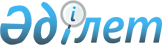 2019-2021 жылдарға арналған қалалық бюджет туралы
					
			Мерзімі біткен
			
			
		
					Қызылорда қалалық мәслихатының 2018 жылғы 14 желтоқсандағы № 199-33/3 шешімі. Қызылорда облысының Әділет департаментінде 2018 жылғы 19 желтоқсанда № 6567 болып тіркелді. Мерзімі өткендіктен қолданыс тоқтатылды
      "Қазақстан Республикасының Бюджет кодексі" Қазақстан Республикасының 2008 жылғы 4 желтоқсандағы кодексінің 75-бабының 2-тармағына, "Қазақстан Республикасындағы жергілікті мемлекеттік басқару және өзін-өзі басқару туралы" Қазақстан Республикасының 2001 жылғы 23 қаңтардағы Заңының 6-бабының 1-тармағының 1) тармақшасына сәйкес, Қызылорда қалалық мәслихаты ШЕШІМ ҚАБЫЛДАДЫ:
      1. 2019-2021 жылдарға арналған қалалық бюджет тиісінше 1, 2 және 3-қосымшаларға сәйкес, оның ішінде 2019 жылға мынадай көлемдерде бекітілсін:
      1) кірістер – 69 783 871,2 мың теңге, оның ішінде:
      салықтық түсімдер – 17 604 647,4 мың теңге; 
      салықтық емес түсімдер – 136 446 мың теңге; 
      негізгі капиталды сатудан түсетін түсімдер – 500 930 мың теңге;
      трансферттер түсімі – 51 541 847,8 мың теңге;
      2) шығындар – 74 310 849,8 мың теңге;
      3) таза бюджеттік кредиттеу – -325 851,6 мың теңге, оның ішінде:
      бюджеттік кредиттер – 197 434,4 мың теңге;
      бюджеттік кредиттерді өтеу – 523 286 мың теңге;
      4) қаржы активтерімен операциялар бойынша сальдо – 598 000 мың теңге, оның ішінде:
      қаржы активтерін сатып алу – 598 000 мың теңге;
      мемлекеттің қаржы активтерін сатудан түсетін түсімдер - 0;
      5) бюджет тапшылығы (профициті) – -4 799 127 мың теңге;
      6) бюджет тапшылығын қаржыландыру (профицитті пайдалану) – 4 799 127 мың теңге;
      қарыздар түсімі – 5 794 982 мың теңге;
      қарыздарды өтеу – 1 298 079,1 мың теңге;
      бюджет қаражатының пайдаланылатын қалдықтары – 302 224,1 мың теңге.
      Ескерту. 1-тармақ жаңа редакцияда – Қызылорда қалалық мәслихатының 06.12.2019 № 270-51/1 шешімімен (01.01.2019 бастап қолданысқа енгізіледі және ресми жариялауға жатады).


      2. 2019 жылға Қызылорда қаласы бюджетіне кірістерді бөлу нормативі төмендегідей болып белгіленсін:
      1) 101.201 "Төлем көзінен салық салынатын табыстардан ұсталатын жеке табыс салығы" және 101.205 "Төлем көзінен салық салынбайтын шетелдік азаматтар табыстарынан ұсталатын жеке табыс салығы" кодтары бойынша 70 пайыз;
      2) 103.101 "Әлеуметтік салық" коды бойынша 70 пайыз;
      3) 101.202 "Төлем көзінен салық салынбайтын табыстардан ұсталатын жеке табыс салығы" коды бойынша 70 пайыз.
      3. 2019 жылға арналған қала бюджетінде облыстық бюджеттен берілетін субвенция көлемі 9 304 617,0 мың теңге болып көзделсін.
      4. Жергілікті атқарушы органының резерві 54 449,5 мың теңге сомасында бекітілсін.
      Ескерту. 4-тармақ жаңа редакцияда – Қызылорда қалалық мәслихатының 06.12.2019 № 270-51/1 шешімімен (01.01.2019 бастап қолданысқа енгізіледі және ресми жариялауға жатады).


      5. Талсуат ауылдық округінің бюджеттік бағдарламалары бойынша 2019-2021 жылдарға арналған шығындар көлемі 4, 5 және 6-қосымшаларға сәйкес бекітілсін.
      6. 2019-2021 жылдарға арналған жергілікті өзін-өзі басқару органдары Талсуат ауылдық округіне трансферттер 7, 8, 9 қосымшаларға сәйкес бекітілсін.
      7. 2019 жылға арналған қалалық бюджетті атқару процесінде секвестрлеуге жатпайтын қалалық бюджеттік бағдарламалар тізбесі 10-қосымшаға сәйкес бекітілсін.
      8. Қалалық бюджеттен кент және ауылдық округтер бюджеттеріне берілетін 2019 жылға арналған субвенция көлемі 1 066 191,0 мың теңге, оның ішінде:
      Тасбөгет кенті 352 087,0 мың теңге;
      Белкөл кенті 104 314,0 мың теңге;
      Ақжарма ауылдық округі 69 314,0 мың теңге;
      Ақсуат ауылдық округі 222 471,0 мың теңге;
      Қызылжарма ауылдық округі 147 303,0 мың теңге;
      Қарауылтөбе ауылдық округі 39 590,0 мың теңге;
      Қызылөзек ауылдық округі 47 641,0 мың теңге;
      Қосшыңырау ауылдық округі 83 471,0 мың теңге.
      сомасында белгіленсін.
      9. Қалалық бюджеттен кент және ауылдық округтер бюджеттеріне берілетін 2020 жылға арналған субвенция көлемі 1 061 502,0 мың теңге, оның ішінде:
      Тасбөгет кенті 353 986,0 мың теңге;
      Белкөл кенті 91 921,0 мың теңге;
      Ақжарма ауылдық округі 69 901,0 мың теңге;
      Ақсуат ауылдық округі 224 157,0 мың теңге;
      Қызылжарма ауылдық округі 148 589,0 мың теңге;
      Қарауылтөбе ауылдық округі 40 190,0 мың теңге;
      Қызылөзек ауылдық округі 48 381,0 мың теңге;
      Қосшыңырау ауылдық округі 84 377,0 мың теңге.
      сомасында белгіленсін.
      10. Қалалық бюджеттен кент және ауылдық округтер бюджеттеріне берілетін 2021 жылға арналған субвенция көлемі 1 067 995,0 мың теңге, оның ішінде:
      Тасбөгет кенті 355 481,0 мың теңге;
      Белкөл кенті 92 344,0 мың теңге;
      Ақжарма ауылдық округі 70 406,0 мың теңге;
      Ақсуат ауылдық округі 225 455,0 мың теңге;
      Қызылжарма ауылдық округі 149 385,0 мың теңге;
      Қарауылтөбе ауылдық округі 40 712,0 мың теңге;
      Қызылөзек ауылдық округі 49 024,0 мың теңге;
      Қосшыңырау ауылдық округі 85 188,0 мың теңге.
      сомасында белгіленсін.
      11. Осы шешім 2019 жылғы 1 қаңтардан бастап қолданысқа енгізіледі және ресми жариялауға жатады. 2019 жылға арналған қалалық бюджет
      Ескерту. 1-қосымша жаңа редакцияда – Қызылорда қалалық мәслихатының 06.12.2019 № 270-51/1 шешімімен (01.01.2019 бастап қолданысқа енгізіледі және ресми жариялауға жатады). 2020 жылға арналған қалалық бюджет 2021 жылға арналған қалалық бюджет Талсуат ауылдық округінің бюджеттік бағдарламалары бойынша 2019 жылға арналған шығындар көлемі
      Ескерту. 4-қосымша жаңа редакцияда – Қызылорда қалалық мәслихатының 21.10.2019 № 262-48/1 шешімімен (01.01.2019 бастап қолданысқа енгізіледі және ресми жариялауға жатады).
      мың теңге
      Кестенін жалғасы
      Аббревиатуралардың таратылып жазылуы:
      БСК - бюджеттік сыныптаманың коды
      а/о - ауылдық округ Талсуат ауылдық округінің бюджеттік бағдарламалары бойынша 2020 жылға арналған шығындар көлемі
      Кестенің жалғасы
      Аббревиатуралардың таратылып жазылуы:
      БСК - бюджеттік сыныптаманың коды
      а/о - ауылдық округ Талсуат ауылдық округінің бюджеттік бағдарламалары бойынша 2021 жылға арналған шығындар көлемі
      Кестенің жалғасы
      Аббревиатуралардың таратылып жазылуы:
      БСК - бюджеттік сыныптаманың коды
      а/о - ауылдық округ 2019 жылға арналған жергілікті өзін-өзі басқару органдарына трансферттер сомаларын үлестіру 2020 жылға арналған жергілікті өзін-өзі басқару органдарына трансферттер сомаларын үлестіру 2021 жылға арналған жергілікті өзін-өзі басқару органдарына трансферттер сомаларын үлестіру 2019 жылға арналған қалалық бюджетті атқару процесінде секвестрлеуге жатпайтын қалалық бюджеттік бағдарламалар тізбесі
					© 2012. Қазақстан Республикасы Әділет министрлігінің «Қазақстан Республикасының Заңнама және құқықтық ақпарат институты» ШЖҚ РМК
				
      Қызылорда қалалық мәслихатыныңкезекті ХХХІІІ сессиясының төрағасы

 Ә. НАҚЫП

      Қызылорда қалалық мәслихатыныңхатшысы

Р. БУХАНОВА
Қызылорда қалалық мәслихатының 2018 жылғы 14 желтоқсандағы №199-33/3 шешіміне 1-қосымша
Санаты
Санаты
Санаты
Санаты
Санаты
Санаты
Сомасы, мың теңге
Сыныбы
Сыныбы
Сыныбы
Сыныбы
Сыныбы
Сомасы, мың теңге
Кіші сыныбы
Кіші сыныбы
Кіші сыныбы
Кіші сыныбы
Сомасы, мың теңге
Атауы
Атауы
Атауы
Сомасы, мың теңге
1
2
3
4
4
4
5
1. Кірістер
1. Кірістер
1. Кірістер
69 783 871,2
1
Салықтық түсiмдер
Салықтық түсiмдер
Салықтық түсiмдер
17 604 647,4
01
Табыс салығы
Табыс салығы
Табыс салығы
7 194 979,0
2
Жеке табыс салығы
Жеке табыс салығы
Жеке табыс салығы
7 194 979,0
03
Әлеуметтiк салық
Әлеуметтiк салық
Әлеуметтiк салық
6 223 706,0
1
Әлеуметтiк салық
Әлеуметтiк салық
Әлеуметтiк салық
6 223 706,0
04
Меншiкке салынатын салықтар
Меншiкке салынатын салықтар
Меншiкке салынатын салықтар
3 286 153,4
1
Мүлiкке салынатын салықтар
Мүлiкке салынатын салықтар
Мүлiкке салынатын салықтар
2 008 613,0
3
Жер салығы 
Жер салығы 
Жер салығы 
208 544,0
4
Көлiк құралдарына салынатын салық
Көлiк құралдарына салынатын салық
Көлiк құралдарына салынатын салық
1 068 096,4
5
Бiрыңғай жер салығы
Бiрыңғай жер салығы
Бiрыңғай жер салығы
900,0
05
Тауарларға, жұмыстарға және қызметтерге салынатын iшкi салықтар
Тауарларға, жұмыстарға және қызметтерге салынатын iшкi салықтар
Тауарларға, жұмыстарға және қызметтерге салынатын iшкi салықтар
336 091,0
2
Акциздер
Акциздер
Акциздер
43 500,0
3
Табиғи және басқа да ресурстарды пайдаланғаны үшiн түсетiн түсiмдер
Табиғи және басқа да ресурстарды пайдаланғаны үшiн түсетiн түсiмдер
Табиғи және басқа да ресурстарды пайдаланғаны үшiн түсетiн түсiмдер
43 068,0
4
Кәсiпкерлiк және кәсiби қызметтi жүргiзгенi үшiн алынатын алымдар
Кәсiпкерлiк және кәсiби қызметтi жүргiзгенi үшiн алынатын алымдар
Кәсiпкерлiк және кәсiби қызметтi жүргiзгенi үшiн алынатын алымдар
225 037,0
5
Ойын бизнесіне салық
Ойын бизнесіне салық
Ойын бизнесіне салық
24 486,0
08
Заңдық маңызы бар әрекеттерді жасағаны және (немесе) оған уәкілеттігі бар мемлекеттік органдар немесе лауазымды адамдар құжаттар бергені үшін алынатын міндетті төлемдер
Заңдық маңызы бар әрекеттерді жасағаны және (немесе) оған уәкілеттігі бар мемлекеттік органдар немесе лауазымды адамдар құжаттар бергені үшін алынатын міндетті төлемдер
Заңдық маңызы бар әрекеттерді жасағаны және (немесе) оған уәкілеттігі бар мемлекеттік органдар немесе лауазымды адамдар құжаттар бергені үшін алынатын міндетті төлемдер
563 718,0
1
Мемлекеттiк баж
Мемлекеттiк баж
Мемлекеттiк баж
563 718,0
2
Салықтық емес түсiмдер
Салықтық емес түсiмдер
Салықтық емес түсiмдер
136 446,0
01
Мемлекеттік меншіктен түсетін кірістер
Мемлекеттік меншіктен түсетін кірістер
Мемлекеттік меншіктен түсетін кірістер
81 663,0
1
Мемлекеттік кәсіпорындардың таза кірісі бөлігінің түсімдері
Мемлекеттік кәсіпорындардың таза кірісі бөлігінің түсімдері
Мемлекеттік кәсіпорындардың таза кірісі бөлігінің түсімдері
0,0
5
Мемлекет меншігіндегі мүлікті жалға беруден түсетін кірістер 
Мемлекет меншігіндегі мүлікті жалға беруден түсетін кірістер 
Мемлекет меншігіндегі мүлікті жалға беруден түсетін кірістер 
62 847,0
7
Мемлекеттік бюджеттен берілген кредиттер бойынша сыйақылар
Мемлекеттік бюджеттен берілген кредиттер бойынша сыйақылар
Мемлекеттік бюджеттен берілген кредиттер бойынша сыйақылар
17 816,0
9
Мемлекет меншігінен түсетін басқа да кірістер
Мемлекет меншігінен түсетін басқа да кірістер
Мемлекет меншігінен түсетін басқа да кірістер
1 000,0
03
Мемлекеттік бюджеттен қаржыландырылатын мемлекеттік мекемелер ұйымдастыратын мемлекеттік сатып алуды өткізуден түсетін ақша түсімдері
Мемлекеттік бюджеттен қаржыландырылатын мемлекеттік мекемелер ұйымдастыратын мемлекеттік сатып алуды өткізуден түсетін ақша түсімдері
Мемлекеттік бюджеттен қаржыландырылатын мемлекеттік мекемелер ұйымдастыратын мемлекеттік сатып алуды өткізуден түсетін ақша түсімдері
66,0
1
Мемлекеттік бюджеттен қаржыландырылатын мемлекеттік мекемелер ұйымдастыратын мемлекеттік сатып алуды өткізуден түсетін ақша түсімдері
Мемлекеттік бюджеттен қаржыландырылатын мемлекеттік мекемелер ұйымдастыратын мемлекеттік сатып алуды өткізуден түсетін ақша түсімдері
Мемлекеттік бюджеттен қаржыландырылатын мемлекеттік мекемелер ұйымдастыратын мемлекеттік сатып алуды өткізуден түсетін ақша түсімдері
66,0
04
Мемлекеттік бюджеттен қаржыландырылатын, сондай-ақ Қазақстан Республикасы Ұлттық Банкінің бюджетінен (шығыстар сметасынан) қамтылатын және қаржыландырылатын мемлекеттік мекемелер салатын айыппұлдар, өсімпұлдар, санкциялар, өндіріп алулар
Мемлекеттік бюджеттен қаржыландырылатын, сондай-ақ Қазақстан Республикасы Ұлттық Банкінің бюджетінен (шығыстар сметасынан) қамтылатын және қаржыландырылатын мемлекеттік мекемелер салатын айыппұлдар, өсімпұлдар, санкциялар, өндіріп алулар
Мемлекеттік бюджеттен қаржыландырылатын, сондай-ақ Қазақстан Республикасы Ұлттық Банкінің бюджетінен (шығыстар сметасынан) қамтылатын және қаржыландырылатын мемлекеттік мекемелер салатын айыппұлдар, өсімпұлдар, санкциялар, өндіріп алулар
12 977,0
1
Мұнай секторы ұйымдарынан және Жәбірленушілерге өтемақы қорына түсетiн түсiмдердi қоспағанда, мемлекеттiк бюджеттен қаржыландырылатын, сондай-ақ Қазақстан Республикасы Ұлттық Банкiнiң бюджетiнен (шығыстар сметасынан) қамтылатын және қаржыландырылатын мемлекеттiк мекемелер салатын айыппұлдар, өсiмпұлдар, санкциялар, өндiрiп алулар
Мұнай секторы ұйымдарынан және Жәбірленушілерге өтемақы қорына түсетiн түсiмдердi қоспағанда, мемлекеттiк бюджеттен қаржыландырылатын, сондай-ақ Қазақстан Республикасы Ұлттық Банкiнiң бюджетiнен (шығыстар сметасынан) қамтылатын және қаржыландырылатын мемлекеттiк мекемелер салатын айыппұлдар, өсiмпұлдар, санкциялар, өндiрiп алулар
Мұнай секторы ұйымдарынан және Жәбірленушілерге өтемақы қорына түсетiн түсiмдердi қоспағанда, мемлекеттiк бюджеттен қаржыландырылатын, сондай-ақ Қазақстан Республикасы Ұлттық Банкiнiң бюджетiнен (шығыстар сметасынан) қамтылатын және қаржыландырылатын мемлекеттiк мекемелер салатын айыппұлдар, өсiмпұлдар, санкциялар, өндiрiп алулар
12 977,0
06
Басқа да салықтық емес түсімдер
Басқа да салықтық емес түсімдер
Басқа да салықтық емес түсімдер
41 740,0
1
Басқа да салықтық емес түсімдер
Басқа да салықтық емес түсімдер
Басқа да салықтық емес түсімдер
41 740,0
3
Негiзгi капиталды сатудан түсетін түсімдер
Негiзгi капиталды сатудан түсетін түсімдер
Негiзгi капиталды сатудан түсетін түсімдер
500 930,0
01
Мемлекеттік мекемелерге бекітілген мемлекеттік мүлікті сату
Мемлекеттік мекемелерге бекітілген мемлекеттік мүлікті сату
Мемлекеттік мекемелерге бекітілген мемлекеттік мүлікті сату
210 000,0
1
Мемлекеттік мекемелерге бекітілген мемлекеттік мүлікті сату
Мемлекеттік мекемелерге бекітілген мемлекеттік мүлікті сату
Мемлекеттік мекемелерге бекітілген мемлекеттік мүлікті сату
210 000,0
03
Жердi және материалдық емес активтердi сату
Жердi және материалдық емес активтердi сату
Жердi және материалдық емес активтердi сату
290 930,0
1
Жердi сату
Жердi сату
Жердi сату
276 608,0
2
Материалдық емес активтерді сату
Материалдық емес активтерді сату
Материалдық емес активтерді сату
14 322,0
4
Трансферттердің түсімдері
Трансферттердің түсімдері
Трансферттердің түсімдері
51 541 847,8
01
Төмен тұрған мемлекеттік басқару органдарынан трансферттер
Төмен тұрған мемлекеттік басқару органдарынан трансферттер
Төмен тұрған мемлекеттік басқару органдарынан трансферттер
6 828,8
3
Аудандық маңызы бар қалалардың, ауылдардың, кенттердің, ауылдық округтердің бюджеттерінен трансферттер
Аудандық маңызы бар қалалардың, ауылдардың, кенттердің, ауылдық округтердің бюджеттерінен трансферттер
Аудандық маңызы бар қалалардың, ауылдардың, кенттердің, ауылдық округтердің бюджеттерінен трансферттер
6 828,8
02
Мемлекеттiк басқарудың жоғары тұрған органдарынан түсетiн трансферттер
Мемлекеттiк басқарудың жоғары тұрған органдарынан түсетiн трансферттер
Мемлекеттiк басқарудың жоғары тұрған органдарынан түсетiн трансферттер
51 535 019,0
2
Облыстық бюджеттен түсетiн трансферттер
Облыстық бюджеттен түсетiн трансферттер
Облыстық бюджеттен түсетiн трансферттер
51 535 019,0
Функционалдық топ
Функционалдық топ
Функционалдық топ
Функционалдық топ
Функционалдық топ
Функционалдық топ
Кіші функция
Кіші функция
Кіші функция
Кіші функция
Кіші функция
Бюджеттік бағдарламалардың әкімшісі
Бюджеттік бағдарламалардың әкімшісі
Бюджеттік бағдарламалардың әкімшісі
Бюджеттік бағдарламалардың әкімшісі
Бағдарлама
Бағдарлама
Бағдарлама
Кіші бағдарлама
Кіші бағдарлама
Атауы
2. Шығындар
74 310 849,8
1
Жалпы сипаттағы мемлекеттiк қызметтер 
1 616 205,5
01
Мемлекеттiк басқарудың жалпы функцияларын орындайтын өкiлдi, атқарушы және басқа органдар
352 171,6
112
Аудан (облыстық маңызы бар қала) мәслихатының аппараты
44 558,0
001
Аудан (облыстық маңызы бар қала) мәслихатының қызметін қамтамасыз ету жөніндегі қызметтер
42 577,0
003
Мемлекеттік органның күрделі шығыстары
1 981,0
122
Аудан (облыстық маңызы бар қала) әкімінің аппараты
276 289,6
001
Аудан (облыстық маңызы бар қала) әкімінің қызметін қамтамасыз ету жөніндегі қызметтер
272 943,6
003
Мемлекеттік органның күрделі шығыстары
3 346,0
123
Қаладағы аудан, аудандық маңызы бар қала, кент, ауыл, ауылдық округ әкімінің аппараты
31 324,0
001
Қаладағы аудан, аудандық маңызы бар қаланың, кент, ауыл, ауылдық округ әкімінің қызметін қамтамасыз ету жөніндегі қызметтер
17 808,0
022
Мемлекеттік органның күрделі шығыстары
13 516,0
02
Қаржылық қызмет
760 148,6
452
Ауданның (облыстық маңызы бар қаланың) қаржы бөлімі
742 145,6
001
Ауданның (облыстық маңызы бар қаланың) бюджетін орындау және коммуналдық меншігін басқару саласындағы мемлекеттік саясатты іске асыру жөніндегі қызметтер
40 686,1
003
Салық салу мақсатында мүлікті бағалауды жүргізу
8 096,3
010
Жекешелендіру, коммуналдық меншікті басқару, жекешелендіруден кейінгі қызмет және осыған байланысты дауларды реттеу
892,7
018
Мемлекеттік органның күрделі шығыстары
13 473,0
028
Коммуналдық меншікке мүлікті сатып алу
15 962,2
113
Жергілікті бюджеттерден берілетін ағымдағы нысаналы трансферттер
663 035,3
805
Ауданның (облыстық маңызы бар қаланың) мемлекеттік сатып алу бөлімі
18 003,0
001
Жергілікті деңгейде мемлекеттік сатып алу саласындағы мемлекеттік саясатты іске асыру жөніндегі қызметтер
17 945,0
003
Мемлекеттік органның күрделі шығыстары
58,0
05
Жоспарлау және статистикалық қызмет
67 948,1
453
Ауданның (облыстық маңызы бар қаланың) экономика және бюджеттік жоспарлау бөлімі
67 948,1
001
Экономикалық саясатты, мемлекеттік жоспарлау жүйесін қалыптастыру және дамыту саласындағы мемлекеттік саясатты іске асыру жөніндегі қызметтер
66 987,1
004
Мемлекеттік органның күрделі шығыстары
961,0
09
Жалпы сипаттағы өзге де мемлекеттiк қызметтер
435 937,2
467
Ауданның (облыстық маңызы бар қаланың) құрылыс бөлімі
62 200,0
040
Мемлекеттік органдардың объектілерін дамыту
62 200,0
492
Ауданның (облыстық маңызы бар қаланың) тұрғын үй-коммуналдық шаруашылығы, жолаушылар көлігі, автомобиль жолдары және тұрғын үй инспекциясы бөлімі
190 141,9
001
Жергілікті деңгейде тұрғын үй-коммуналдық шаруашылық, жолаушылар көлігі, автомобиль жолдары және тұрғын үй инспекциясы саласындағы мемлекеттік саясатты іске асыру жөніндегі қызметтер
188 740,9
013
Мемлекеттік органның күрделі шығыстары
1 401,0
493
Ауданның (облыстық маңызы бар қаланың) кәсіпкерлік, өнеркәсіп және туризм бөлімі
21 934,0
001
Жергілікті деңгейде кәсіпкерлікті, өнеркәсіпті және туризмді дамыту саласындағы мемлекеттік саясатты іске асыру жөніндегі қызметтер
21 638,0
003
Мемлекеттік органның күрделі шығыстары
296,0
801
Ауданның (облыстық маңызы бар қаланың) жұмыспен қамту, әлеуметтік бағдарламалар және азаматтық хал актілерін тіркеу бөлімі 
161 661,3
001
Жергілікті деңгейде жұмыспен қамту, әлеуметтік бағдарламалар және азаматтық хал актілерін тіркеу саласындағы мемлекеттік саясатты іске асыру жөніндегі қызметтер
144 084,3
003
Мемлекеттік органның күрделі шығыстары
2 867,0
032
Ведомстволық бағыныстағы мемлекеттік мекемелер мен ұйымдардың күрделі шығыстары
14 710,0
2
Қорғаныс
16 095,0
01
Әскери мұқтаждар
16 095,0
122
Аудан (облыстық маңызы бар қала) әкімінің аппараты
16 095,0
005
Жалпыға бірдей әскери міндетті атқару шеңберіндегі іс-шаралар
16 095,0
3
Қоғамдық тәртіп, қауіпсіздік, құқықтық, сот, қылмыстық-атқару қызметі
157 410,4
06
Қылмыстық-атқару жүйесі
21 807,1
801
Ауданның (облыстық маңызы бар қаланың) жұмыспен қамту, әлеуметтік бағдарламалар және азаматтық хал актілерін тіркеу бөлімі 
21 807,1
039
Қылмыстық жазасын өтеген адамдарды әлеуметтік бейімдеу мен оңалтуды ұйымдастыру және жүзеге асыру
21 807,1
09
Қоғамдық тәртіп және қауіпсіздік саласындағы басқа да қызметтер
135 603,3
492
Ауданның (облыстық маңызы бар қаланың) тұрғын үй-коммуналдық шаруашылығы, жолаушылар көлігі, автомобиль жолдары және тұрғын үй инспекциясы бөлімі
135 603,3
021
Елдi мекендерде жол қозғалысы қауiпсiздiгін қамтамасыз ету
135 603,3
4
Бiлiм беру
25 529 461,4
01
Мектепке дейiнгi тәрбие және оқыту
6 418 101,0
123
Қаладағы аудан, аудандық маңызы бар қала, кент, ауыл, ауылдық округ әкімінің аппараты
86 930,0
004
Мектепке дейінгі тәрбие мен оқыту ұйымдарының қызметін қамтамасыз ету
82 540,0
041
Мектепке дейінгі білім беру ұйымдарында мемлекеттік білім беру тапсырысын іске асыруға
4 390,0
464
Ауданның (облыстық маңызы бар қаланың) білім бөлімі
6 331 171,0
009
Мектепке дейінгі тәрбие мен оқыту ұйымдарының қызметін қамтамасыз ету
1 356 487,0
040
Мектепке дейінгі білім беру ұйымдарында мемлекеттік білім беру тапсырысын іске асыруға
4 974 684,0
02
Бастауыш, негізгі орта және жалпы орта білім беру
18 116 401,0
123
Қаладағы аудан, аудандық маңызы бар қала, кент, ауыл, ауылдық округ әкімінің аппараты
1 996,0
005
Ауылдық жерлерде балаларды мектепке дейін тегін алып баруды және кері алып келуді ұйымдастыру
1 996,0
464
Ауданның (облыстық маңызы бар қаланың) білім бөлімі
18 112 249,0
003
Жалпы білім беру
17 868 813,0
006
Балаларға қосымша білім беру
243 436,0
467
Ауданның (облыстық маңызы бар қаланың) құрылыс бөлімі
2 156,0
024
Бастауыш, негізгі орта және жалпы орта білім беру объектілерін салу және реконструкциялау
2 156,0
09
Бiлiм беру саласындағы өзге де қызметтер
994 959,4
464
Ауданның (облыстық маңызы бар қаланың) білім бөлімі
994 959,4
001
Жергілікті деңгейде білім беру саласындағы мемлекеттік саясатты іске асыру жөніндегі қызметтер
47 911,4
004
Ауданның (облыстық маңызы бар қаланың) мемлекеттік білім беру мекемелерінде білім беру жүйесін ақпараттандыру
41 922,0
005
Ауданның (облыстық маңызы бар қаланың) мемлекеттік білім беру мекемелер үшін оқулықтар мен оқу-әдiстемелiк кешендерді сатып алу және жеткізу
681 783,0
012
Мемлекеттік органның күрделі шығыстары
58,0
015
Жетім баланы (жетім балаларды) және ата-аналарының қамқорынсыз қалған баланы (балаларды) күтіп-ұстауға қамқоршыларға (қорғаншыларға) ай сайынға ақшалай қаражат төлемі
106 909,0
022
Жетім баланы (жетім балаларды) және ата-анасының қамқорлығынсыз қалған баланы (балаларды) асырап алғаны үшін Қазақстан азаматтарына біржолғы ақша қаражатын төлеуге арналған төлемдер
1 239,0
029
Балалар мен жасөспірімдердің психикалық денсаулығын зерттеу және халыққа психологиялық-медициналық-педагогикалық консультациялық көмек көрсету
85 682,0
067
Ведомстволық бағыныстағы мемлекеттік мекемелер мен ұйымдардың күрделі шығыстары
29 455,0
5
Денсаулық сақтау
50,0
09
Денсаулық сақтау саласындағы өзге де қызметтер
50,0
123
Қаладағы аудан, аудандық маңызы бар қала, кент, ауыл, ауылдық округ әкімінің аппараты
50,0
002
Шұғыл жағдайларда сырқаты ауыр адамдарды дәрігерлік көмек көрсететін ең жақын денсаулық сақтау ұйымына дейін жеткізуді ұйымдастыру
50,0
6
Әлеуметтiк көмек және әлеуметтiк қамсыздандыру
12 057 442,6
01
Әлеуметтiк қамсыздандыру
8 950 753,1
464
Ауданның (облыстық маңызы бар қаланың) білім бөлімі
70 433,0
030
Патронат тәрбиешілерге берілген баланы (балаларды) асырап бағу 
70 433,0
801
Ауданның (облыстық маңызы бар қаланың) жұмыспен қамту, әлеуметтік бағдарламалар және азаматтық хал актілерін тіркеу бөлімі 
8 880 320,1
010
Мемлекеттік атаулы әлеуметтік көмек
8 879 762,0
057
Атаулы мемлекеттік әлеуметтік көмек алушылар болып табылатын жеке тұлғаларды телевизиялық абоненттiк жалғамалармен қамтамасыз ету
558,1
02
Әлеуметтiк көмек
2 950 201,1
464
Ауданның (облыстық маңызы бар қаланың) білім бөлімі
100 520,0
008
Жергілікті өкілді органдардың шешімі бойынша білім беру ұйымдарының күндізгі оқу нысанында оқитындар мен тәрбиеленушілерді қоғамдық көлікте (таксиден басқа) жеңілдікпен жол жүру түрінде әлеуметтік қолдау
100 520,0
801
Ауданның (облыстық маңызы бар қаланың) жұмыспен қамту, әлеуметтік бағдарламалар және азаматтық хал актілерін тіркеу бөлімі 
2 849 681,1
004
Жұмыспен қамту бағдарламасы
1 570 889,6
006
Ауылдық жерлерде тұратын денсаулық сақтау, білім беру, әлеуметтік қамтамасыз ету, мәдениет, спорт және ветеринар мамандарына отын сатып алуға Қазақстан Республикасының заңнамасына сәйкес әлеуметтік көмек көрсету
7 019,5
007
Тұрғын үйге көмек көрсету
161 880,3
008
1999 жылдың 26 шілдесінде "Отан", "Даңқ" ордендерімен марапатталған, "Халық Қаһарманы" атағын және республиканың құрметті атақтарын алған азаматтарды әлеуметтік қолдау
404,0
009
Үйден тәрбиеленіп оқытылатын мүгедек балаларды материалдық қамтамасыз ету
23 914,0
011
Жергілікті өкілетті органдардың шешімі бойынша мұқтаж азаматтардың жекелеген топтарына әлеуметтік көмек
505 279,3
013
Белгіленген тұрғылықты жері жоқ тұлғаларды әлеуметтік бейімдеу
71 967,0
014
Мұқтаж азаматтарға үйде әлеуметтiк көмек көрсету
86 689,0
015
Зейнеткерлер мен мүгедектерге әлеуметтiк қызмет көрсету аумақтық орталығы
53 258,0
017
Оңалтудың жеке бағдарламасына сәйкес мұқтаж мүгедектердi мiндеттi гигиеналық құралдармен қамтамасыз ету, қозғалуға қиындығы бар бірінші топтағы мүгедектерге жеке көмекшінің және есту бойынша мүгедектерге қолмен көрсететiн тіл маманының қызметтерін ұсыну
301 668,4
023
Жұмыспен қамту орталықтарының қызметін қамтамасыз ету
66 712,0
09
Әлеуметтiк көмек және әлеуметтiк қамтамасыз ету салаларындағы өзге де қызметтер
156 488,4
492
Ауданның (облыстық маңызы бар қаланың) тұрғын үй-коммуналдық шаруашылығы, жолаушылар көлігі, автомобиль жолдары және тұрғын үй инспекциясы бөлімі
1 362,0
050
Қазақстан Республикасында мүгедектердің құқықтарын қамтамасыз етуге және өмір сүру сапасын жақсарту
1 362,0
801
Ауданның (облыстық маңызы бар қаланың) жұмыспен қамту, әлеуметтік бағдарламалар және азаматтық хал актілерін тіркеу бөлімі 
155 126,4
018
Жәрдемақыларды және басқа да әлеуметтік төлемдерді есептеу, төлеу мен жеткізу бойынша қызметтерге ақы төлеу
32 643,8
050
Қазақстан Республикасында мүгедектердің құқықтарын қамтамасыз етуге және өмір сүру сапасын жақсарту
122 482,6
7
Тұрғын үй-коммуналдық шаруашылық
28 125 733,9
01
Тұрғын үй шаруашылығы
17 382 424,5
467
Ауданның (облыстық маңызы бар қаланың) құрылыс бөлімі
15 569 790,0
003
Коммуналдық тұрғын үй қорының тұрғын үйін жобалау және (немесе) салу, реконструкциялау
10 747 492,1
004
Инженерлік-коммуникациялық инфрақұрылымды жобалау, дамыту және (немесе) жайластыру
2 526 697,9
098
Коммуналдық тұрғын үй қорының тұрғын үйлерін сатып алу
2 295 600,0
492
Ауданның (облыстық маңызы бар қаланың) тұрғын үй-коммуналдық шаруашылығы, жолаушылар көлігі, автомобиль жолдары және тұрғын үй инспекциясы бөлімі
1 812 634,5
002
Мемлекеттiк қажеттiлiктер үшiн жер учаскелерiн алып қою, оның iшiнде сатып алу жолымен алып қою және осыған байланысты жылжымайтын мүлiктi иелiктен айыру 
15 800,0
004
Азаматтардың жекелеген санаттарын тұрғын үймен қамтамасыз ету
1 796 834,5
02
Коммуналдық шаруашылық
8 193 088,6
467
Ауданның (облыстық маңызы бар қаланың) құрылыс бөлімі
7 166 990,9
006
Сумен жабдықтау және су бұру жүйесін дамыту
4 584 875,4
058
Елді мекендердегі сумен жабдықтау және су бұру жүйелерін дамыту
2 582 115,5
492
Ауданның (облыстық маңызы бар қаланың) тұрғын үй-коммуналдық шаруашылығы, жолаушылар көлігі, автомобиль жолдары және тұрғын үй инспекциясы бөлімі
1 026 097,7
014
Қаланы және елді мекендерді абаттандыруды дамыту
900 056,6
028
Коммуналдық шаруашылықты дамыту
126 041,1
03
Елді-мекендерді көркейту
2 550 220,8
123
Қаладағы аудан, аудандық маңызы бар қала, кент, ауыл, ауылдық округ әкімінің аппараты
8 350,0
008
Елді мекендердегі көшелерді жарықтандыру
6 230,0
009
Елді мекендердің санитариясын қамтамасыз ету
869,0
011
Елді мекендерді абаттандыру мен көгалдандыру
1 251,0
492
Ауданның (облыстық маңызы бар қаланың) тұрғын үй-коммуналдық шаруашылығы, жолаушылар көлігі, автомобиль жолдары және тұрғын үй инспекциясы бөлімі
2 541 870,8
015
Елдi мекендердегі көшелердi жарықтандыру
545 096,7
016
Елдi мекендердiң санитариясын қамтамасыз ету
625 853,3
017
Жерлеу орындарын ұстау және туыстары жоқ адамдарды жерлеу
11 949,0
018
Елдi мекендердi абаттандыру және көгалдандыру
1 358 971,8
8
Мәдениет, спорт, туризм және ақпараттық кеңістiк
683 406,5
01
Мәдениет саласындағы қызмет
233 659,0
123
Қаладағы аудан, аудандық маңызы бар қала, кент, ауыл, ауылдық округ әкімінің аппараты
9 881,0
006
Жергілікті деңгейде мәдени-демалыс жұмыстарын қолдау
9 881,0
455
Ауданның (облыстық маңызы бар қаланың) мәдениет және тілдерді дамыту бөлімі
223 778,0
003
Мәдени-демалыс жұмысын қолдау
211 373,0
009
Тарихи-мәдени мұра ескерткіштерін сақтауды және оларға қол жетімділікті қамтамасыз ету
12 405,0
02
Спорт
147 445,0
123
Қаладағы аудан, аудандық маңызы бар қала, кент, ауыл, ауылдық округ әкімінің аппараты
143,0
028
Жергілікті деңгейде дене шынықтыру – сауықтыру және спорттық іс-шараларды іске асыру
143,0
465
Ауданның (облыстық маңызы бар қаланың) дене шынықтыру және спорт бөлімі
144 302,0
001
Жергілікті деңгейде дене шынықтыру және спорт саласындағы мемлекеттік саясатты іске асыру жөніндегі қызметтер
42 932,0
004
Мемлекеттік органның күрделі шығыстары
2 417,0
005
Ұлттық және бұқаралық спорт түрлерін дамыту
67 212,0
006
Аудандық (облыстық маңызы бар қалалық) деңгейде спорттық жарыстар өткiзу
6 952,0
007
Әртүрлi спорт түрлерi бойынша аудан (облыстық маңызы бар қала) құрама командаларының мүшелерiн дайындау және олардың облыстық спорт жарыстарына қатысуы
24 675,0
032
Ведомстволық бағыныстағы мемлекеттік мекемелер мен ұйымдардың күрделі шығыстары
114,0
467
Ауданның (облыстық маңызы бар қаланың) құрылыс бөлімі
3 000,0
008
Cпорт объектілерін дамыту
3 000,0
03
Ақпараттық кеңiстiк
191 429,1
455
Ауданның (облыстық маңызы бар қаланың) мәдениет және тілдерді дамыту бөлімі
119 981,1
006
Аудандық (қалалық) кiтапханалардың жұмыс iстеуi
118 024,1
007
Мемлекеттiк тiлдi және Қазақстан халқының басқа да тiлдерін дамыту
1 957,0
456
Ауданның (облыстық маңызы бар қаланың) ішкі саясат бөлімі
71 448,0
002
Мемлекеттік ақпараттық саясат жүргізу жөніндегі қызметтер
71 448,0
09
Мәдениет, спорт, туризм және ақпараттық кеңiстiктi ұйымдастыру жөнiндегi өзге де қызметтер
110 873,4
455
Ауданның (облыстық маңызы бар қаланың) мәдениет және тілдерді дамыту бөлімі
20 806,0
001
Жергілікті деңгейде тілдерді және мәдениетті дамыту саласындағы мемлекеттік саясатты іске асыру жөніндегі қызметтер
20 080,0
010
Мемлекеттік органның күрделі шығыстары
461,0
032
Ведомстволық бағыныстағы мемлекеттік мекемелер мен ұйымдардың күрделі шығыстары
265,0
456
Ауданның (облыстық маңызы бар қаланың) ішкі саясат бөлімі
90 067,4
001
Жергілікті деңгейде ақпарат, мемлекеттілікті нығайту және азаматтардың әлеуметтік сенімділігін қалыптастыру саласында мемлекеттік саясатты іске асыру жөніндегі қызметтер
42 967,4
003
Жастар саясаты саласында іс-шараларды іске асыру
46 926,0
006
Мемлекеттік органның күрделі шығыстары
58,0
032
Ведомстволық бағыныстағы мемлекеттік мекемелер мен ұйымдардың күрделі шығыстары
116,0
9
Отын-энергетика кешенi және жер қойнауын пайдалану
1 650 430,0
01
Отын және энергетика
1 650 430,0
467
Ауданның (облыстық маңызы бар қаланың) құрылыс бөлімі
1 650 430,0
009
Жылу-энергетикалық жүйені дамыту
1 650 430,0
10
Ауыл, су, орман, балық шаруашылығы, ерекше қорғалатын табиғи аумақтар, қоршаған ортаны және жануарлар дүниесін қорғау, жер қатынастары
195 388,4
01
Ауыл шаруашылығы
118 297,1
474
Ауданның (облыстық маңызы бар қаланың) ауыл шаруашылығы және ветеринария бөлімі
118 297,1
001
Жергілікті деңгейде ауыл шаруашылығы және ветеринария саласындағы мемлекеттік саясатты іске асыру жөніндегі қызметтер
45 492,1
003
Мемлекеттік органның күрделі шығыстары
308,0
006
Ауру жануарларды санитарлық союды ұйымдастыру
789,0
007
Қаңғыбас иттер мен мысықтарды аулауды және жоюды ұйымдастыру
25 821,0
008
Алып қойылатын және жойылатын ауру жануарлардың, жануарлардан алынатын өнімдер мен шикізаттың құнын иелеріне өтеу
508,0
011
Жануарлардың энзоотиялық аурулары бойынша ветеринариялық іс-шараларды жүргізу
3 477,0
012
Ауыл шаруашылығы жануарларын сәйкестендіру жөніндегі іс-шараларды өткізу
1 215,0
013
Эпизоотияға қарсы іс-шаралар жүргізу
40 687,0
06
Жер қатынастары
51 811,3
463
Ауданның (облыстық маңызы бар қаланың) жер қатынастары бөлімі
51 811,3
001
Аудан (облыстық маңызы бар қала) аумағында жер қатынастарын реттеу саласындағы мемлекеттік саясатты іске асыру жөніндегі қызметтер
46 844,5
006
Аудандардың, облыстық маңызы бар, аудандық маңызы бар қалалардың, кенттердiң, ауылдардың, ауылдық округтердiң шекарасын белгiлеу кезiнде жүргiзiлетiн жерге орналастыру
4 464,3
007
Мемлекеттік органның күрделі шығыстары
502,5
09
Ауыл, су, орман, балық шаруашылығы, қоршаған ортаны қорғау және жер қатынастары саласындағы басқа да қызметтер
25 280,0
474
Ауданның (облыстық маңызы бар қаланың) ауыл шаруашылығы және ветеринария бөлімі
25 280,0
099
Мамандарға әлеуметтік қолдау көрсету жөніндегі шараларды іске асыру
25 280,0
11
Өнеркәсіп, сәулет, қала құрылысы және құрылыс қызметі
96 300,4
02
Сәулет, қала құрылысы және құрылыс қызметі
96 300,4
467
Ауданның (облыстық маңызы бар қаланың) құрылыс бөлімі
45 816,0
001
Жергілікті деңгейде құрылыс саласындағы мемлекеттік саясатты іске асыру жөніндегі қызметтер
33 258,0
017
Мемлекеттік органның күрделі шығыстары
12 558,0
468
Ауданның (облыстық маңызы бар қаланың) сәулет және қала құрылысы бөлімі
50 484,4
001
Жергілікті деңгейде сәулет және қала құрылысы саласындағы мемлекеттік саясатты іске асыру жөніндегі қызметтер
49 674,4
004
Мемлекеттік органның күрделі шығыстары
810,0
12
Көлiк және коммуникация
2 028 006,9
01
Автомобиль көлiгi
750 006,9
123
Қаладағы аудан, аудандық маңызы бар қала, кент, ауыл, ауылдық округ әкімінің аппараты
299,0
013
Аудандық маңызы бар қалаларда, кенттерде, ауылдарда, ауылдық округтерде автомобиль жолдарының жұмыс істеуін қамтамасыз ету
299,0
492
Ауданның (облыстық маңызы бар қаланың) тұрғын үй-коммуналдық шаруашылығы, жолаушылар көлігі, автомобиль жолдары және тұрғын үй инспекциясы бөлімі
749 707,9
020
Көлік инфрақұрылымын дамыту
100 000,0
023
Автомобиль жолдарының жұмыс істеуін қамтамасыз ету
522 812,9
025
Көлiк инфрақұрылымының басым жобаларын іске асыру
126 895,0
09
Көлiк және коммуникациялар саласындағы өзге де қызметтер
1 278 000,0
492
Ауданның (облыстық маңызы бар қаланың) тұрғын үй-коммуналдық шаруашылығы, жолаушылар көлігі, автомобиль жолдары және тұрғын үй инспекциясы бөлімі
1 278 000,0
037
Әлеуметтік маңызы бар қалалық (ауылдық), қала маңындағы және ауданішілік қатынастар бойынша жолаушылар тасымалдарын субсидиялау
1 278 000,0
13
Басқалар
215 351,5
03
Кәсiпкерлiк қызметтi қолдау және бәсекелестікті қорғау
11 989,0
467
Ауданның (облыстық маңызы бар қаланың) құрылыс бөлімі
10 000,0
026
"Бизнестің жол картасы-2020" бизнесті қолдау мен дамытудың мемлекеттік бағдарламасы шеңберінде индустриялық инфрақұрылымды дамыту
10 000,0
493
Ауданның (облыстық маңызы бар қаланың) кәсіпкерлік, өнеркәсіп және туризм бөлімі
1 989,0
006
Кәсіпкерлік қызметті қолдау
1 989,0
09
Басқалар
203 362,5
123
Қаладағы аудан, аудандық маңызы бар қала, кент, ауыл, ауылдық округ әкімінің аппараты
1 635,0
040
Өңірлерді дамытудың 2020 жылға дейінгі бағдарламасы шеңберінде өңірлерді экономикалық дамытуға жәрдемдесу бойынша шараларды іске асыру
1 635,0
452
Ауданның (облыстық маңызы бар қаланың) қаржы бөлімі
201 727,5
012
Ауданның (облыстық маңызы бар қаланың) жергілікті атқарушы органының резерві 
54 449,5
026
Аудандық маңызы бар қала, ауыл, кент, ауылдық округ бюджеттеріне азаматтық қызметшілердің жекелеген санаттарының, мемлекеттік бюджет қаражаты есебінен ұсталатын ұйымдар қызметкерлерінің, қазыналық кәсіпорындар қызметкерлерінің жалақысын көтеруге берілетін ағымдағы нысаналы трансферттер
132 874,0
066
Аудандық маңызы бар қала, ауыл, кент, ауылдық округ бюджеттеріне мемлекеттік әкімщілік қызметшілердің жекелеген санаттарының жалақысын көтеруге берілетін ағымдағы нысаналы трансферттер
14 404,0
14
Борышқа қызмет көрсету
17 816,0
01
Борышқа қызмет көрсету
17 816,0
452
Ауданның (облыстық маңызы бар қаланың) қаржы бөлімі
17 816,0
013
Жергілікті атқарушы органдардың облыстық бюджеттен қарыздар бойынша сыйақылар мен өзге де төлемдерді төлеу бойынша борышына қызмет көрсету
17 816,0
15
Трансферттер
1 921 751,3
01
Трансферттер
1 921 751,3
452
Ауданның (облыстық маңызы бар қаланың) қаржы бөлімі
1 921 751,3
006
Пайдаланылмаған (толық пайдаланылмаған) нысаналы трансферттерді қайтару
70 057,3
024
Заңнаманы өзгертуге байланысты жоғары тұрған бюджеттің шығындарын өтеуге төменгі тұрған бюджеттен ағымдағы нысаналы трансферттер
782 565,0
038
Субвенциялар
1 066 191,0
051
Жергілікті өзін-өзі басқару органдарына берілетін трансферттер
2 938,0
3. Таза бюджеттік кредиттеу
-325 851,6
Бюджеттік кредиттер
197 434,4
10
Ауыл, су, орман, балық шаруашылығы, ерекше қорғалатын табиғи аумақтар, қоршаған ортаны және жануарлар дүниесін қорғау, жер қатынастары
197 434,4
09
Ауыл, су, орман, балық шаруашылығы, қоршаған ортаны қорғау және жер қатынастары саласындағы басқа да қызметтер
197 434,4
474
Ауданның (облыстық маңызы бар қаланың) ауыл шаруашылығы және ветеринария бөлімі
197 434,4
009
Мамандарды әлеуметтік қолдау шараларын іске асыруға берілетін бюджеттік кредиттер
197 434,4
5
Бюджеттік кредиттерді өтеу
523 286,0
01
Бюджеттік кредиттерді өтеу
523 286,0
1
Мемлекеттік бюджеттен берілген бюджеттік кредиттерді өтеу
523 286,0
06
Мамандандырылған ұйымдарға жергілікті бюджеттен берілген бюджеттік кредиттерді өтеу
497 412,0
13
Жеке тұлғаларға жергілікті бюджеттен берілген бюджеттік кредиттерді өтеу
25 874,0
4. Қаржы активтерімен операциялар бойынша сальдо
598 000,0
Қаржы активтерін сатып алу
598 000,0
13
Басқалар
598 000,0
1
Басқалар
598 000,0
492
Ауданның (облыстық маңызы бар қаланың) тұрғын үй-коммуналдық шаруашылығы, жолаушылар көлігі, автомобиль жолдары және тұрғын үй инспекциясы бөлімі
598 000,0
065
Заңды тұлғалардың жарғылық капиталын қалыптастыру немесе ұлғайту
598 000,0
6
Мемлекеттің қаржы активтерін сатудан түсетін түсімдер
0,0
5. Бюджет тапшылығы (профициті)
-4 799 127,0
6. Бюджет тапшылығын қаржыландыру (профицитін пайдалану)
4 799 127,0
Қарыздар түсімдері
5 794 982,0
7
Қарыздар түсімдері
5 794 982,0
01
Мемлекеттік ішкі қарыздар
5 794 982,0
2
Қарыз алу келісім-шарттары
5 794 982,0
03
Ауданның (облыстық маңызы бар қаланың) жергілікті атқарушы органы алатын қарыздар
5 794 982,0
16
Қарыздарды өтеу
1 298 079,1
1
Қарыздарды өтеу
1 298 079,1
452
Ауданның (облыстық маңызы бар қаланың) қаржы бөлімі
1 298 079,1
008
Жергілікті атқарушы органның жоғары тұрған бюджет алдындағы борышын өтеу
523 286,0
009
Жергiлiктi атқарушы органдардың борышын өтеу
745 223,0
021
Жергілікті бюджеттен бөлінген пайдаланылмаған бюджеттік кредиттерді қайтару
29 570,1
8
Бюджет қаражатының пайдаланылатын қалдықтары
302 224,1
01
Бюджет қаражаты қалдықтары
302 224,1
1
Бюджет қаражатының бос қалдықтары
302 224,1
01
Бюджет қаражатының бос қалдықтары
302 224,1Қызылорда қалалық мәслихатының 2018 жылғы 14 желтоқсандағы №199-33/3 шешіміне 2-қосымша
Санаты
Санаты
Санаты
Санаты
Санаты
Сомасы, мың теңге
Сыныбы
Сыныбы
Сыныбы
Сыныбы
Сомасы, мың теңге
Кіші сыныбы
Кіші сыныбы
Кіші сыныбы
Сомасы, мың теңге
Атауы
Атауы
Сомасы, мың теңге
1
2
3
4
4
5
1. Кірістер
1. Кірістер
26 544 794,0
1
Салықтық түсiмдер
Салықтық түсiмдер
17 805 940,0
01
Табыс салығы
Табыс салығы
7 835 276,0
2
Жеке табыс салығы
Жеке табыс салығы
7 835 276,0
03
Әлеуметтiк салық
Әлеуметтiк салық
6 238 254,0
1
Әлеуметтiк салық
Әлеуметтiк салық
6 238 254,0
04
Меншiкке салынатын салықтар
Меншiкке салынатын салықтар
2 525 690,0
1
Мүлiкке салынатын салықтар
Мүлiкке салынатын салықтар
1 553 207,0
3
Жер салығы 
Жер салығы 
222 088,0
4
Көлiк құралдарына салынатын салық
Көлiк құралдарына салынатын салық
749 815,0
5
Бiрыңғай жер салығы
Бiрыңғай жер салығы
580,0
05
Тауарларға, жұмыстарға және қызметтерге салынатын iшкi салықтар
Тауарларға, жұмыстарға және қызметтерге салынатын iшкi салықтар
494 583,0
2
Акциздер
Акциздер
104 177,0
3
Табиғи және басқа да ресурстарды пайдаланғаны үшiн түсетiн түсiмдер
Табиғи және басқа да ресурстарды пайдаланғаны үшiн түсетiн түсiмдер
41 671,0
4
Кәсiпкерлiк және кәсiби қызметтi жүргiзгенi үшiн алынатын алымдар
Кәсiпкерлiк және кәсiби қызметтi жүргiзгенi үшiн алынатын алымдар
323 270,0
5
Ойын бизнесіне салық
Ойын бизнесіне салық
25 465,0
08
Заңдық маңызы бар әрекеттерді жасағаны және (немесе) оған уәкілеттігі бар мемлекеттік органдар немесе лауазымды адамдар құжаттар бергені үшін алынатын міндетті төлемдер
Заңдық маңызы бар әрекеттерді жасағаны және (немесе) оған уәкілеттігі бар мемлекеттік органдар немесе лауазымды адамдар құжаттар бергені үшін алынатын міндетті төлемдер
712 137,0
1
Мемлекеттiк баж
Мемлекеттiк баж
712 137,0
2
Салықтық емес түсiмдер
Салықтық емес түсiмдер
78 177,0
01
Мемлекеттік меншіктен түсетін кірістер
Мемлекеттік меншіктен түсетін кірістер
45 292,0
1
Мемлекеттік кәсіпорындардың таза кірісі бөлігінің түсімдері
Мемлекеттік кәсіпорындардың таза кірісі бөлігінің түсімдері
1 271,0
5
Мемлекет меншігіндегі мүлікті жалға беруден түсетін кірістер 
Мемлекет меншігіндегі мүлікті жалға беруден түсетін кірістер 
39 359,0
7
Мемлекеттік бюджеттен берілген кредиттер бойынша сыйақылар
Мемлекеттік бюджеттен берілген кредиттер бойынша сыйақылар
4 662,0
02
Мемлекеттік бюджеттен қаржыландырылатын мемлекеттік мекемелердің тауарларды (жұмыстарды, қызметтерді) өткізуінен түсетін түсімдер
Мемлекеттік бюджеттен қаржыландырылатын мемлекеттік мекемелердің тауарларды (жұмыстарды, қызметтерді) өткізуінен түсетін түсімдер
193,0
1
Мемлекеттік бюджеттен қаржыландырылатын мемлекеттік мекемелердің тауарларды (жұмыстарды, қызметтерді) өткізуінен түсетін түсімдер
Мемлекеттік бюджеттен қаржыландырылатын мемлекеттік мекемелердің тауарларды (жұмыстарды, қызметтерді) өткізуінен түсетін түсімдер
193,0
03
Мемлекеттік бюджеттен қаржыландырылатын мемлекеттік мекемелер ұйымдастыратын мемлекеттік сатып алуды өткізуден түсетін ақша түсімдері
Мемлекеттік бюджеттен қаржыландырылатын мемлекеттік мекемелер ұйымдастыратын мемлекеттік сатып алуды өткізуден түсетін ақша түсімдері
69,0
1
Мемлекеттік бюджеттен қаржыландырылатын мемлекеттік мекемелер ұйымдастыратын мемлекеттік сатып алуды өткізуден түсетін ақша түсімдері
Мемлекеттік бюджеттен қаржыландырылатын мемлекеттік мекемелер ұйымдастыратын мемлекеттік сатып алуды өткізуден түсетін ақша түсімдері
69,0
04
Мемлекеттік бюджеттен қаржыландырылатын, сондай-ақ Қазақстан Республикасы Ұлттық Банкінің бюджетінен (шығыстар сметасынан) қамтылатын және қаржыландырылатын мемлекеттік мекемелер салатын айыппұлдар, өсімпұлдар, санкциялар, өндіріп алулар
Мемлекеттік бюджеттен қаржыландырылатын, сондай-ақ Қазақстан Республикасы Ұлттық Банкінің бюджетінен (шығыстар сметасынан) қамтылатын және қаржыландырылатын мемлекеттік мекемелер салатын айыппұлдар, өсімпұлдар, санкциялар, өндіріп алулар
7 255,0
1
Мұнай секторы ұйымдарынан және Жәбірленушілерге өтемақы қорына түсетiн түсiмдердi қоспағанда, мемлекеттiк бюджеттен қаржыландырылатын, сондай-ақ Қазақстан Республикасы Ұлттық Банкiнiң бюджетiнен (шығыстар сметасынан) қамтылатын және қаржыландырылатын мемлекеттiк мекемелер салатын айыппұлдар, өсiмпұлдар, санкциялар, өндiрiп алулар
Мұнай секторы ұйымдарынан және Жәбірленушілерге өтемақы қорына түсетiн түсiмдердi қоспағанда, мемлекеттiк бюджеттен қаржыландырылатын, сондай-ақ Қазақстан Республикасы Ұлттық Банкiнiң бюджетiнен (шығыстар сметасынан) қамтылатын және қаржыландырылатын мемлекеттiк мекемелер салатын айыппұлдар, өсiмпұлдар, санкциялар, өндiрiп алулар
7 255,0
06
Басқа да салықтық емес түсімдер
Басқа да салықтық емес түсімдер
25 368,0
1
Басқа да салықтық емес түсімдер
Басқа да салықтық емес түсімдер
25 368,0
3
Негiзгi капиталды сатудан түсетін түсімдер
Негiзгi капиталды сатудан түсетін түсімдер
282 722,0
03
Жердi және материалдық емес активтердi сату
Жердi және материалдық емес активтердi сату
282 722,0
1
Жердi сату
Жердi сату
272 599,0
2
Материалдық емес активтерді сату
Материалдық емес активтерді сату
10 123,0
4
Трансферттердің түсімдері
Трансферттердің түсімдері
8 377 955,0
02
Мемлекеттiк басқарудың жоғары тұрған органдарынан түсетiн трансферттер
Мемлекеттiк басқарудың жоғары тұрған органдарынан түсетiн трансферттер
8 377 955,0
2
Облыстық бюджеттен түсетiн трансферттер
Облыстық бюджеттен түсетiн трансферттер
8 377 955,0
Функционалдық топ
Функционалдық топ
Функционалдық топ
Функционалдық топ
Функционалдық топ
Кіші функция
Кіші функция
Кіші функция
Кіші функция
Бюджеттік бағдарламалардың әкімшісі
Бюджеттік бағдарламалардың әкімшісі
Бюджеттік бағдарламалардың әкімшісі
Бағдарлама
Бағдарлама
Атауы
2. Шығыстар
26 544 794,0
1
Жалпы сипаттағы мемлекеттiк қызметтер 
632 248,0
01
Мемлекеттiк басқарудың жалпы функцияларын орындайтын өкiлдi, атқарушы және басқа органдар
297 440,0
112
Аудан (облыстық маңызы бар қала) мәслихатының аппараты
36 012,0
001
Аудан (облыстық маңызы бар қала) мәслихатының қызметін қамтамасыз ету жөніндегі қызметтер
36 012,0
122
Аудан (облыстық маңызы бар қала) әкімінің аппараты
244 911,0
001
Аудан (облыстық маңызы бар қала) әкімінің қызметін қамтамасыз ету жөніндегі қызметтер
244 911,0
123
Қаладағы аудан, аудандық маңызы бар қала, кент, ауыл, ауылдық округ әкімінің аппараты
16 517,0
001
Қаладағы аудан, аудандық маңызы бар қаланың, кент, ауыл, ауылдық округ әкімінің қызметін қамтамасыз ету жөніндегі қызметтер
16 517,0
02
Қаржылық қызмет
63 171,0
452
Ауданның (облыстық маңызы бар қаланың) қаржы бөлімі
47 451,0
001
Ауданның (облыстық маңызы бар қаланың) бюджетін орындау және коммуналдық меншігін басқару саласындағы мемлекеттік саясатты іске асыру жөніндегі қызметтер
34 138,0
002
Ақпараттық жүйелер құру
003
Салық салу мақсатында мүлікті бағалауды жүргізу
10 732,0
010
Жекешелендіру, коммуналдық меншікті басқару, жекешелендіруден кейінгі қызмет және осыған байланысты дауларды реттеу
2 581,0
805
Ауданның (облыстық маңызы бар қаланың) мемлекеттік сатып алу бөлімі
15 720,0
001
Жергілікті деңгейде мемлекеттік сатып алу саласындағы мемлекеттік саясатты іске асыру жөніндегі қызметтер
15 720,0
05
Жоспарлау және статистикалық қызмет
40 054,0
453
Ауданның (облыстық маңызы бар қаланың) экономика және бюджеттік жоспарлау бөлімі
40 054,0
001
Экономикалық саясатты, мемлекеттік жоспарлау жүйесін қалыптастыру және дамыту саласындағы мемлекеттік саясатты іске асыру жөніндегі қызметтер
40 054,0
09
Жалпы сипаттағы өзге де мемлекеттiк қызметтер
231 583,0
492
Ауданның (облыстық маңызы бар қаланың) тұрғын үй-коммуналдық шаруашылығы, жолаушылар көлігі, автомобиль жолдары және тұрғын үй инспекциясы бөлімі
76 056,0
001
Жергілікті деңгейде тұрғын үй-коммуналдық шаруашылық, жолаушылар көлігі, автомобиль жолдары және тұрғын үй инспекциясы саласындағы мемлекеттік саясатты іске асыру жөніндегі қызметтер
76 056,0
493
Ауданның (облыстық маңызы бар қаланың) кәсіпкерлік, өнеркәсіп және туризм бөлімі
19 367,0
001
Жергілікті деңгейде кәсіпкерлікті, өнеркәсіпті және туризмді дамыту саласындағы мемлекеттік саясатты іске асыру жөніндегі қызметтер
19 367,0
801
Ауданның (облыстық маңызы бар қаланың) жұмыспен қамту, әлеуметтік бағдарламалар және азаматтық хал актілерін тіркеу бөлімі 
136 160,0
001
Жергілікті деңгейде жұмыспен қамту, әлеуметтік бағдарламалар және азаматтық хал актілерін тіркеу саласындағы мемлекеттік саясатты іске асыру жөніндегі қызметтер
136 160,0
2
Қорғаныс
14 136,0
01
Әскери мұқтаждар
14 136,0
122
Аудан (облыстық маңызы бар қала) әкімінің аппараты
14 136,0
005
Жалпыға бірдей әскери міндетті атқару шеңберіндегі іс-шаралар
14 136,0
3
Қоғамдық тәртіп, қауіпсіздік, құқықтық, сот, қылмыстық-атқару қызметі
113 228,0
06
Қылмыстық-атқару жүйесі
19 187,0
801
Ауданның (облыстық маңызы бар қаланың) жұмыспен қамту, әлеуметтік бағдарламалар және азаматтық хал актілерін тіркеу бөлімі 
19 187,0
039
Қылмыстық жазасын өтеген адамдарды әлеуметтік бейімдеу мен оңалтуды ұйымдастыру және жүзеге асыру
19 187,0
09
Қоғамдық тәртіп және қауіпсіздік саласындағы басқа да қызметтер
94 041,0
492
Ауданның (облыстық маңызы бар қаланың) тұрғын үй-коммуналдық шаруашылығы, жолаушылар көлігі, автомобиль жолдары және тұрғын үй инспекциясы бөлімі
94 041,0
021
Елдi мекендерде жол қозғалысы қауiпсiздiгін қамтамасыз ету
94 041,0
4
Бiлiм беру
19 118 494,0
01
Мектепке дейiнгi тәрбие және оқыту
5 792 542,0
123
Қаладағы аудан, аудандық маңызы бар қала, кент, ауыл, ауылдық округ әкімінің аппараты
72 486,0
004
Мектепке дейінгі тәрбие мен оқыту ұйымдарының қызметін қамтамасыз ету
68 096,0
041
Мектепке дейінгі білім беру ұйымдарында мемлекеттік білім беру тапсырысын іске асыруға
4 390,0
464
Ауданның (облыстық маңызы бар қаланың) білім бөлімі
5 720 056,0
009
Мектепке дейінгі тәрбие мен оқыту ұйымдарының қызметін қамтамасыз ету
1 124 901,0
040
Мектепке дейінгі білім беру ұйымдарында мемлекеттік білім беру тапсырысын іске асыруға
4 595 155,0
02
Бастауыш, негізгі орта және жалпы орта білім беру
12 537 605,0
123
Қаладағы аудан, аудандық маңызы бар қала, кент, ауыл, ауылдық округ әкімінің аппараты
1 756,0
005
Ауылдық жерлерде балаларды мектепке дейін тегін алып баруды және кері алып келуді ұйымдастыру
1 756,0
464
Ауданның (облыстық маңызы бар қаланың) білім бөлімі
12 535 849,0
003
Жалпы білім беру
12 332 536,0
006
Балаларға қосымша білім беру
203 313,0
09
Бiлiм беру саласындағы өзге де қызметтер
788 347,0
464
Ауданның (облыстық маңызы бар қаланың) білім бөлімі
788 347,0
001
Жергілікті деңгейде білім беру саласындағы мемлекеттік саясатты іске асыру жөніндегі қызметтер
30 935,0
004
Ауданның (облыстық маңызы бар қаланың) мемлекеттік білім беру мекемелерінде білім беру жүйесін ақпараттандыру
42 131,0
005
Ауданның (облыстық маңызы бар қаланың) мемлекеттік білім беру мекемелер үшін оқулықтар мен оқу-әдiстемелiк кешендерді сатып алу және жеткізу
528 744,0
015
Жетім баланы (жетім балаларды) және ата-аналарының қамқорынсыз қалған баланы (балаларды) күтіп-ұстауға қамқоршыларға (қорғаншыларға) ай сайынға ақшалай қаражат төлемі
111 627,0
022
Жетім баланы (жетім балаларды) және ата-анасының қамқорлығынсыз қалған баланы (балаларды) асырап алғаны үшін Қазақстан азаматтарына біржолғы ақша қаражатын төлеуге арналған төлемдер
1 276,0
029
Балалар мен жасөспірімдердің психикалық денсаулығын зерттеу және халыққа психологиялық-медициналық-педагогикалық консультациялық көмек көрсету
73 634,0
5
Денсаулық сақтау
52,0
09
Денсаулық сақтау саласындағы өзге де қызметтер
52,0
123
Қаладағы аудан, аудандық маңызы бар қала, кент, ауыл, ауылдық округ әкімінің аппараты
52,0
002
Шұғыл жағдайларда сырқаты ауыр адамдарды дәрігерлік көмек көрсететін ең жақын денсаулық сақтау ұйымына дейін жеткізуді ұйымдастыру
52,0
6
Әлеуметтiк көмек және әлеуметтiк қамсыздандыру
1 650 128,0
01
Әлеуметтiк қамсыздандыру
643 742,0
464
Ауданның (облыстық маңызы бар қаланың) білім бөлімі
73 113,0
030
Патронат тәрбиешілерге берілген баланы (балаларды) асырап бағу 
73 113,0
801
Ауданның (облыстық маңызы бар қаланың) жұмыспен қамту, әлеуметтік бағдарламалар және азаматтық хал актілерін тіркеу бөлімі 
570 629,0
010
Мемлекеттік атаулы әлеуметтік көмек
570 629,0
02
Әлеуметтiк көмек
997 860,0
801
Ауданның (облыстық маңызы бар қаланың) жұмыспен қамту, әлеуметтік бағдарламалар және азаматтық хал актілерін тіркеу бөлімі 
997 860,0
004
Жұмыспен қамту бағдарламасы
224 158,0
006
Ауылдық жерлерде тұратын денсаулық сақтау, білім беру, әлеуметтік қамтамасыз ету, мәдениет, спорт және ветеринар мамандарына отын сатып алуға Қазақстан Республикасының заңнамасына сәйкес әлеуметтік көмек көрсету
7 013,0
007
Тұрғын үйге көмек көрсету
200 777,0
008
1999 жылдың 26 шілдесінде "Отан", "Даңқ" ордендерімен марапатталған, "Халық Қаһарманы" атағын және республиканың құрметті атақтарын алған азаматтарды әлеуметтік қолдау
1 608,0
009
Үйден тәрбиеленіп оқытылатын мүгедек балаларды материалдық қамтамасыз ету
20 883,0
011
Жергілікті өкілетті органдардың шешімі бойынша мұқтаж азаматтардың жекелеген топтарына әлеуметтік көмек
78 353,0
013
Белгіленген тұрғылықты жері жоқ тұлғаларды әлеуметтік бейімдеу
64 848,0
014
Мұқтаж азаматтарға үйде әлеуметтiк көмек көрсету
76 302,0
015
Зейнеткерлер мен мүгедектерге әлеуметтiк қызмет көрсету аумақтық орталығы
48 430,0
017
Оңалтудың жеке бағдарламасына сәйкес мұқтаж мүгедектердi мiндеттi гигиеналық құралдармен қамтамасыз ету, қозғалуға қиындығы бар бірінші топтағы мүгедектерге жеке көмекшінің және есту бойынша мүгедектерге қолмен көрсететiн тіл маманының қызметтерін ұсыну
228 160,0
023
Жұмыспен қамту орталықтарының қызметін қамтамасыз ету
47 328,0
09
Әлеуметтiк көмек және әлеуметтiк қамтамасыз ету салаларындағы өзге де қызметтер
8 526,0
801
Ауданның (облыстық маңызы бар қаланың) жұмыспен қамту, әлеуметтік бағдарламалар және азаматтық хал актілерін тіркеу бөлімі 
8 526,0
018
Жәрдемақыларды және басқа да әлеуметтік төлемдерді есептеу, төлеу мен жеткізу бойынша қызметтерге ақы төлеу
6 278,0
050
Қазақстан Республикасында мүгедектердің құқықтарын қамтамасыз етуге және өмір сүру сапасын жақсарту
2 248,0
7
Тұрғын үй-коммуналдық шаруашылық
2 379 933,0
01
Тұрғын үй шаруашылығы
1 685,0
492
Ауданның (облыстық маңызы бар қаланың) тұрғын үй-коммуналдық шаруашылығы, жолаушылар көлігі, автомобиль жолдары және тұрғын үй инспекциясы бөлімі
1 685,0
004
Азаматтардың жекелеген санаттарын тұрғын үймен қамтамасыз ету
1 685,0
02
Коммуналдық шаруашылық
26 896,0
492
Ауданның (облыстық маңызы бар қаланың) тұрғын үй-коммуналдық шаруашылығы, жолаушылар көлігі, автомобиль жолдары және тұрғын үй инспекциясы бөлімі
26 896,0
012
Сумен жабдықтау және су бұру жүйесінің жұмыс істеуі
26 896,0
03
Елді-мекендерді көркейту
2 351 352,0
123
Қаладағы аудан, аудандық маңызы бар қала, кент, ауыл, ауылдық округ әкімінің аппараты
8 600,0
008
Елді мекендердегі көшелерді жарықтандыру
6 417,0
009
Елді мекендердің санитариясын қамтамасыз ету
895,0
011
Елді мекендерді абаттандыру мен көгалдандыру
1 288,0
492
Ауданның (облыстық маңызы бар қаланың) тұрғын үй-коммуналдық шаруашылығы, жолаушылар көлігі, автомобиль жолдары және тұрғын үй инспекциясы бөлімі
2 342 752,0
015
Елдi мекендердегі көшелердi жарықтандыру
525 669,0
016
Елдi мекендердiң санитариясын қамтамасыз ету
646 713,0
017
Жерлеу орындарын ұстау және туыстары жоқ адамдарды жерлеу
14 062,0
018
Елдi мекендердi абаттандыру және көгалдандыру
1 156 308,0
8
Мәдениет, спорт, туризм және ақпараттық кеңістiк
525 853,0
01
Мәдениет саласындағы қызмет
172 156,0
123
Қаладағы аудан, аудандық маңызы бар қала, кент, ауыл, ауылдық округ әкімінің аппараты
8 592,0
006
Жергілікті деңгейде мәдени-демалыс жұмыстарын қолдау
8 592,0
455
Ауданның (облыстық маңызы бар қаланың) мәдениет және тілдерді дамыту бөлімі
163 564,0
003
Мәдени-демалыс жұмысын қолдау
163 564,0
02
Спорт
106 889,0
123
Қаладағы аудан, аудандық маңызы бар қала, кент, ауыл, ауылдық округ әкімінің аппараты
147,0
028
Жергілікті деңгейде дене шынықтыру – сауықтыру және спорттық іс-шараларды іске асыру
147,0
465
Ауданның (облыстық маңызы бар қаланың) дене шынықтыру және спорт бөлімі
106 742,0
001
Жергілікті деңгейде дене шынықтыру және спорт саласындағы мемлекеттік саясатты іске асыру жөніндегі қызметтер
38 065,0
005
Ұлттық және бұқаралық спорт түрлерін дамыту
35 782,0
006
Аудандық (облыстық маңызы бар қалалық) деңгейде спорттық жарыстар өткiзу
7 480,0
007
Әртүрлi спорт түрлерi бойынша аудан (облыстық маңызы бар қала) құрама командаларының мүшелерiн дайындау және олардың облыстық спорт жарыстарына қатысуы
25 415,0
03
Ақпараттық кеңiстiк
170 857,0
455
Ауданның (облыстық маңызы бар қаланың) мәдениет және тілдерді дамыту бөлімі
99 854,0
006
Аудандық (қалалық) кiтапханалардың жұмыс iстеуi
97 838,0
007
Мемлекеттiк тiлдi және Қазақстан халқының басқа да тiлдерін дамыту
2 016,0
456
Ауданның (облыстық маңызы бар қаланың) ішкі саясат бөлімі
71 003,0
002
Мемлекеттік ақпараттық саясат жүргізу жөніндегі қызметтер
71 003,0
09
Мәдениет, спорт, туризм және ақпараттық кеңiстiктi ұйымдастыру жөнiндегi өзге де қызметтер
75 951,0
455
Ауданның (облыстық маңызы бар қаланың) мәдениет және тілдерді дамыту бөлімі
18 770,0
001
Жергілікті деңгейде тілдерді және мәдениетті дамыту саласындағы мемлекеттік саясатты іске асыру жөніндегі қызметтер
18 770,0
456
Ауданның (облыстық маңызы бар қаланың) ішкі саясат бөлімі
57 181,0
001
Жергілікті деңгейде ақпарат, мемлекеттілікті нығайту және азаматтардың әлеуметтік сенімділігін қалыптастыру саласында мемлекеттік саясатты іске асыру жөніндегі қызметтер
29 273,0
003
Жастар саясаты саласында іс-шараларды іске асыру
27 908,0
10
Ауыл, су, орман, балық шаруашылығы, ерекше қорғалатын табиғи аумақтар, қоршаған ортаны және жануарлар дүниесін қорғау, жер қатынастары
184 479,0
01
Ауыл шаруашылығы
120 471,0
474
Ауданның (облыстық маңызы бар қаланың) ауыл шаруашылығы және ветеринария бөлімі
120 471,0
001
Жергілікті деңгейде ауыл шаруашылығы және ветеринария саласындағы мемлекеттік саясатты іске асыру жөніндегі қызметтер
39 743,0
006
Ауру жануарларды санитарлық союды ұйымдастыру
813,0
007
Қаңғыбас иттер мен мысықтарды аулауды және жоюды ұйымдастыру
26 596,0
008
Алып қойылатын және жойылатын ауру жануарлардың, жануарлардан алынатын өнімдер мен шикізаттың құнын иелеріне өтеу
6 078,0
011
Жануарлардың энзоотиялық аурулары бойынша ветеринариялық іс-шараларды жүргізу
3 581,0
012
Ауыл шаруашылығы жануарларын сәйкестендіру жөніндегі іс-шараларды өткізу
1 752,0
013
Эпизоотияға қарсы іс-шаралар жүргізу
41 908,0
06
Жер қатынастары
37 970,0
463
Ауданның (облыстық маңызы бар қаланың) жер қатынастары бөлімі
37 970,0
001
Аудан (облыстық маңызы бар қала) аумағында жер қатынастарын реттеу саласындағы мемлекеттік саясатты іске асыру жөніндегі қызметтер
37 970,0
09
Ауыл, су, орман, балық шаруашылығы, қоршаған ортаны қорғау және жер қатынастары саласындағы басқа да қызметтер
26 038,0
474
Ауданның (облыстық маңызы бар қаланың) ауыл шаруашылығы және ветеринария бөлімі
26 038,0
099
Мамандарға әлеуметтік қолдау көрсету жөніндегі шараларды іске асыру
26 038,0
11
Өнеркәсіп, сәулет, қала құрылысы және құрылыс қызметі
69 899,0
02
Сәулет, қала құрылысы және құрылыс қызметі
69 899,0
467
Ауданның (облыстық маңызы бар қаланың) құрылыс бөлімі
27 445,0
001
Жергілікті деңгейде құрылыс саласындағы мемлекеттік саясатты іске асыру жөніндегі қызметтер
27 445,0
468
Ауданның (облыстық маңызы бар қаланың) сәулет және қала құрылысы бөлімі
42 454,0
001
Жергілікті деңгейде сәулет және қала құрылысы саласындағы мемлекеттік саясатты іске асыру жөніндегі қызметтер
42 454,0
12
Көлiк және коммуникация
419 795,0
01
Автомобиль көлiгi
419 795,0
123
Қаладағы аудан, аудандық маңызы бар қала, кент, ауыл, ауылдық округ әкімінің аппараты
308,0
013
Аудандық маңызы бар қалаларда, кенттерде, ауылдарда, ауылдық округтерде автомобиль жолдарының жұмыс істеуін қамтамасыз ету
308,0
492
Ауданның (облыстық маңызы бар қаланың) тұрғын үй-коммуналдық шаруашылығы, жолаушылар көлігі, автомобиль жолдары және тұрғын үй инспекциясы бөлімі
419 487,0
023
Автомобиль жолдарының жұмыс істеуін қамтамасыз ету
419 487,0
13
Басқалар
367 359,0
03
Кәсiпкерлiк қызметтi қолдау және бәсекелестікті қорғау
2 338,0
493
Ауданның (облыстық маңызы бар қаланың) кәсіпкерлік, өнеркәсіп және туризм бөлімі
2 338,0
006
Кәсіпкерлік қызметті қолдау
2 338,0
09
Басқалар
365 021,0
123
Қаладағы аудан, аудандық маңызы бар қала, кент, ауыл, ауылдық округ әкімінің аппараты
1 684,0
040
Өңірлерді дамытудың 2020 жылға дейінгі бағдарламасы шеңберінде өңірлерді экономикалық дамытуға жәрдемдесу бойынша шараларды іске асыру
1 684,0
452
Ауданның (облыстық маңызы бар қаланың) қаржы бөлімі
363 337,0
012
Ауданның (облыстық маңызы бар қаланың) жергілікті атқарушы органының резерві 
363 337,0
14
Борышқа қызмет көрсету
4 662,0
01
Борышқа қызмет көрсету
4 662,0
452
Ауданның (облыстық маңызы бар қаланың) қаржы бөлімі
4 662,0
013
Жергілікті атқарушы органдардың облыстық бюджеттен қарыздар бойынша сыйақылар мен өзге де төлемдерді төлеу бойынша борышына қызмет көрсету
4 662,0
15
Трансферттер
1 064 528,0
01
Трансферттер
1 064 528,0
452
Ауданның (облыстық маңызы бар қаланың) қаржы бөлімі
1 064 528,0
038
Субвенциялар
1 061 502,0
051
Жергілікті өзін-өзі басқару органдарына берілетін трансферттер
3 026,0
3. Таза бюджеттік кредиттеу
-25 874,0
Бюджеттік кредиттер
0,0
5
Бюджеттік кредиттерді өтеу
25 874,0
01
Бюджеттік кредиттерді өтеу
25 874,0
1
Мемлекеттік бюджеттен берілген бюджеттік кредиттерді өтеу
25 874,0
13
Жеке тұлғаларға жергілікті бюджеттен берілген бюджеттік кредиттерді өтеу
25 874,0
4. Қаржы активтерімен операциялар бойынша сальдо
0,0
Қаржы активтерін сатып алу
0,0
6
Мемлекеттің қаржы активтерін сатудан түсетін түсімдер
0
5. Бюджет тапшылығы (профициті)
25 874,0
6. Бюджет тапшылығын қаржыландыру (профицитін пайдалану)
-25 874,0
Қарыздар түсімдері
0,0
7
Қарыздар түсімдері
0,0
16
Қарыздарды өтеу
25 874,0
1
Қарыздарды өтеу
25 874,0
452
Ауданның (облыстық маңызы бар қаланың) қаржы бөлімі
25 874,0
008
Жергілікті атқарушы органның жоғары тұрған бюджет алдындағы борышын өтеу
25 874,0
8
Бюджет қаражатының пайдаланылатын қалдықтары
0,0
01
Бюджет қаражаты қалдықтары
0,0
1
Бюджет қаражатының бос қалдықтары
0,0
01
Бюджет қаражатының бос қалдықтары
0,0
2
Есепті кезең соңындағы бюджет қаражатының қалдықтары
0,0
01
Есепті кезеңнің соңындағы бюджет қаражатының қалдықтары
0, 0Қызылорда қалалық мәслихатының 2018 жылғы 14 желтоқсандағы №199-33/3 шешіміне 3-қосымша
Санаты
Санаты
Санаты
Санаты
Санаты
Сомасы, мың теңге 
Сыныбы
Сыныбы
Сыныбы
Сыныбы
Сомасы, мың теңге 
Кіші сыныбы
Кіші сыныбы
Кіші сыныбы
Сомасы, мың теңге 
Атауы
Атауы
Сомасы, мың теңге 
1
2
3
4
4
5
1. Кірістер
1. Кірістер
26 769 315,0
1
Салықтық түсiмдер
Салықтық түсiмдер
18 340 120,0
01
Табыс салығы
Табыс салығы
8 070 334,0
2
Жеке табыс салығы
Жеке табыс салығы
8 070 334,0
03
Әлеуметтiк салық
Әлеуметтiк салық
6 425 402,0
1
Әлеуметтiк салық
Әлеуметтiк салық
6 425 402,0
04
Меншiкке салынатын салықтар
Меншiкке салынатын салықтар
2 601 462,0
1
Мүлiкке салынатын салықтар
Мүлiкке салынатын салықтар
1 599 804,0
3
Жер салығы 
Жер салығы 
228 751,0
4
Көлiк құралдарына салынатын салық
Көлiк құралдарына салынатын салық
772 310,0
5
Бiрыңғай жер салығы
Бiрыңғай жер салығы
597,0
05
Тауарларға, жұмыстарға және қызметтерге салынатын iшкi салықтар
Тауарларға, жұмыстарға және қызметтерге салынатын iшкi салықтар
509 421,0
2
Акциздер
Акциздер
107 302,0
3
Табиғи және басқа да ресурстарды пайдаланғаны үшiн түсетiн түсiмдер
Табиғи және басқа да ресурстарды пайдаланғаны үшiн түсетiн түсiмдер
42 921,0
4
Кәсiпкерлiк және кәсiби қызметтi жүргiзгенi үшiн алынатын алымдар
Кәсiпкерлiк және кәсiби қызметтi жүргiзгенi үшiн алынатын алымдар
332 969,0
5
Ойын бизнесіне салық
Ойын бизнесіне салық
26 229,0
08
Заңдық маңызы бар әрекеттерді жасағаны және (немесе) оған уәкілеттігі бар мемлекеттік органдар немесе лауазымды адамдар құжаттар бергені үшін алынатын міндетті төлемдер
Заңдық маңызы бар әрекеттерді жасағаны және (немесе) оған уәкілеттігі бар мемлекеттік органдар немесе лауазымды адамдар құжаттар бергені үшін алынатын міндетті төлемдер
733 501,0
1
Мемлекеттiк баж
Мемлекеттiк баж
733 501,0
2
Салықтық емес түсiмдер
Салықтық емес түсiмдер
76 676,0
01
Мемлекеттік меншіктен түсетін кірістер
Мемлекеттік меншіктен түсетін кірістер
42 804,0
1
Мемлекеттік кәсіпорындардың таза кірісі бөлігінің түсімдері
Мемлекеттік кәсіпорындардың таза кірісі бөлігінің түсімдері
1 309,0
5
Мемлекет меншігіндегі мүлікті жалға беруден түсетін кірістер 
Мемлекет меншігіндегі мүлікті жалға беруден түсетін кірістер 
40 540,0
7
Мемлекеттік бюджеттен берілген кредиттер бойынша сыйақылар
Мемлекеттік бюджеттен берілген кредиттер бойынша сыйақылар
955,0
02
Мемлекеттік бюджеттен қаржыландырылатын мемлекеттік мекемелердің тауарларды (жұмыстарды, қызметтерді) өткізуінен түсетін түсімдер
Мемлекеттік бюджеттен қаржыландырылатын мемлекеттік мекемелердің тауарларды (жұмыстарды, қызметтерді) өткізуінен түсетін түсімдер
199,0
1
Мемлекеттік бюджеттен қаржыландырылатын мемлекеттік мекемелердің тауарларды (жұмыстарды, қызметтерді) өткізуінен түсетін түсімдер
Мемлекеттік бюджеттен қаржыландырылатын мемлекеттік мекемелердің тауарларды (жұмыстарды, қызметтерді) өткізуінен түсетін түсімдер
199,0
03
Мемлекеттік бюджеттен қаржыландырылатын мемлекеттік мекемелер ұйымдастыратын мемлекеттік сатып алуды өткізуден түсетін ақша түсімдері
Мемлекеттік бюджеттен қаржыландырылатын мемлекеттік мекемелер ұйымдастыратын мемлекеттік сатып алуды өткізуден түсетін ақша түсімдері
71,0
1
Мемлекеттік бюджеттен қаржыландырылатын мемлекеттік мекемелер ұйымдастыратын мемлекеттік сатып алуды өткізуден түсетін ақша түсімдері
Мемлекеттік бюджеттен қаржыландырылатын мемлекеттік мекемелер ұйымдастыратын мемлекеттік сатып алуды өткізуден түсетін ақша түсімдері
71,0
04
Мемлекеттік бюджеттен қаржыландырылатын, сондай-ақ Қазақстан Республикасы Ұлттық Банкінің бюджетінен (шығыстар сметасынан) қамтылатын және қаржыландырылатын мемлекеттік мекемелер салатын айыппұлдар, өсімпұлдар, санкциялар, өндіріп алулар
Мемлекеттік бюджеттен қаржыландырылатын, сондай-ақ Қазақстан Республикасы Ұлттық Банкінің бюджетінен (шығыстар сметасынан) қамтылатын және қаржыландырылатын мемлекеттік мекемелер салатын айыппұлдар, өсімпұлдар, санкциялар, өндіріп алулар
7 473,0
1
Мұнай секторы ұйымдарынан және Жәбірленушілерге өтемақы қорына түсетiн түсiмдердi қоспағанда, мемлекеттiк бюджеттен қаржыландырылатын, сондай-ақ Қазақстан Республикасы Ұлттық Банкiнiң бюджетiнен (шығыстар сметасынан) қамтылатын және қаржыландырылатын мемлекеттiк мекемелер салатын айыппұлдар, өсiмпұлдар, санкциялар, өндiрiп алулар
Мұнай секторы ұйымдарынан және Жәбірленушілерге өтемақы қорына түсетiн түсiмдердi қоспағанда, мемлекеттiк бюджеттен қаржыландырылатын, сондай-ақ Қазақстан Республикасы Ұлттық Банкiнiң бюджетiнен (шығыстар сметасынан) қамтылатын және қаржыландырылатын мемлекеттiк мекемелер салатын айыппұлдар, өсiмпұлдар, санкциялар, өндiрiп алулар
7 473,0
06
Басқа да салықтық емес түсімдер
Басқа да салықтық емес түсімдер
26 129,0
1
Басқа да салықтық емес түсімдер
Басқа да салықтық емес түсімдер
26 129,0
3
Негiзгi капиталды сатудан түсетін түсімдер
Негiзгi капиталды сатудан түсетін түсімдер
291 204,0
03
Жердi және материалдық емес активтердi сату
Жердi және материалдық емес активтердi сату
291 204,0
1
Жердi сату
Жердi сату
280 777,0
2
Материалдық емес активтерді сату
Материалдық емес активтерді сату
10 427,0
4
Трансферттердің түсімдері
Трансферттердің түсімдері
8 061 315,0
02
Мемлекеттiк басқарудың жоғары тұрған органдарынан түсетiн трансферттер
Мемлекеттiк басқарудың жоғары тұрған органдарынан түсетiн трансферттер
8 061 315,0
2
Облыстық бюджеттен түсетiн трансферттер
Облыстық бюджеттен түсетiн трансферттер
8 061 315,0
Функционалдық топ
Функционалдық топ
Функционалдық топ
Функционалдық топ
Функционалдық топ
Кіші функция
Кіші функция
Кіші функция
Кіші функция
Бюджеттік бағдарламалардың әкімшісі
Бюджеттік бағдарламалардың әкімшісі
Бюджеттік бағдарламалардың әкімшісі
Бағдарлама
Бағдарлама
Атауы
2. Шығыстар
26 769 315,0
1
Жалпы сипаттағы мемлекеттiк қызметтер 
637 560,0
01
Мемлекеттiк басқарудың жалпы функцияларын орындайтын өкiлдi, атқарушы және басқа органдар
300 644,0
112
Аудан (облыстық маңызы бар қала) мәслихатының аппараты
36 345,0
001
Аудан (облыстық маңызы бар қала) мәслихатының қызметін қамтамасыз ету жөніндегі қызметтер
36 345,0
122
Аудан (облыстық маңызы бар қала) әкімінің аппараты
247 660,0
001
Аудан (облыстық маңызы бар қала) әкімінің қызметін қамтамасыз ету жөніндегі қызметтер
247 660,0
123
Қаладағы аудан, аудандық маңызы бар қала, кент, ауыл, ауылдық округ әкімінің аппараты
16 639,0
001
Қаладағы аудан, аудандық маңызы бар қаланың, кент, ауыл, ауылдық округ әкімінің қызметін қамтамасыз ету жөніндегі қызметтер
16 639,0
02
Қаржылық қызмет
63 878,0
452
Ауданның (облыстық маңызы бар қаланың) қаржы бөлімі
48 046,0
001
Ауданның (облыстық маңызы бар қаланың) бюджетін орындау және коммуналдық меншігін басқару саласындағы мемлекеттік саясатты іске асыру жөніндегі қызметтер
34 334,0
002
Ақпараттық жүйелер құру
003
Салық салу мақсатында мүлікті бағалауды жүргізу
11 054,0
010
Жекешелендіру, коммуналдық меншікті басқару, жекешелендіруден кейінгі қызмет және осыған байланысты дауларды реттеу
2 658,0
805
Ауданның (облыстық маңызы бар қаланың) мемлекеттік сатып алу бөлімі
15 832,0
001
Жергілікті деңгейде мемлекеттік сатып алу саласындағы мемлекеттік саясатты іске асыру жөніндегі қызметтер
15 832,0
05
Жоспарлау және статистикалық қызмет
40 284,0
453
Ауданның (облыстық маңызы бар қаланың) экономика және бюджеттік жоспарлау бөлімі
40 284,0
001
Экономикалық саясатты, мемлекеттік жоспарлау жүйесін қалыптастыру және дамыту саласындағы мемлекеттік саясатты іске асыру жөніндегі қызметтер
40 284,0
09
Жалпы сипаттағы өзге де мемлекеттiк қызметтер
232 754,0
492
Ауданның (облыстық маңызы бар қаланың) тұрғын үй-коммуналдық шаруашылығы, жолаушылар көлігі, автомобиль жолдары және тұрғын үй инспекциясы бөлімі
76 633,0
001
Жергілікті деңгейде тұрғын үй-коммуналдық шаруашылық, жолаушылар көлігі, автомобиль жолдары және тұрғын үй инспекциясы саласындағы мемлекеттік саясатты іске асыру жөніндегі қызметтер
76 633,0
493
Ауданның (облыстық маңызы бар қаланың) кәсіпкерлік, өнеркәсіп және туризм бөлімі
19 456,0
001
Жергілікті деңгейде кәсіпкерлікті, өнеркәсіпті және туризмді дамыту саласындағы мемлекеттік саясатты іске асыру жөніндегі қызметтер
19 456,0
801
Ауданның (облыстық маңызы бар қаланың) жұмыспен қамту, әлеуметтік бағдарламалар және азаматтық хал актілерін тіркеу бөлімі 
136 665,0
001
Жергілікті деңгейде жұмыспен қамту, әлеуметтік бағдарламалар және азаматтық хал актілерін тіркеу саласындағы мемлекеттік саясатты іске асыру жөніндегі қызметтер
136 665,0
2
Қорғаныс
14 208,0
01
Әскери мұқтаждар
14 208,0
122
Аудан (облыстық маңызы бар қала) әкімінің аппараты
14 208,0
005
Жалпыға бірдей әскери міндетті атқару шеңберіндегі іс-шаралар
14 208,0
3
Қоғамдық тәртіп, қауіпсіздік, құқықтық, сот, қылмыстық-атқару қызметі
116 226,0
06
Қылмыстық-атқару жүйесі
19 364,0
801
Ауданның (облыстық маңызы бар қаланың) жұмыспен қамту, әлеуметтік бағдарламалар және азаматтық хал актілерін тіркеу бөлімі 
19 364,0
039
Қылмыстық жазасын өтеген адамдарды әлеуметтік бейімдеу мен оңалтуды ұйымдастыру және жүзеге асыру
19 364,0
09
Қоғамдық тәртіп және қауіпсіздік саласындағы басқа да қызметтер
96 862,0
492
Ауданның (облыстық маңызы бар қаланың) тұрғын үй-коммуналдық шаруашылығы, жолаушылар көлігі, автомобиль жолдары және тұрғын үй инспекциясы бөлімі
96 862,0
021
Елдi мекендерде жол қозғалысы қауiпсiздiгін қамтамасыз ету
96 862,0
4
Бiлiм беру
19 187 314,0
01
Мектепке дейiнгi тәрбие және оқыту
5 802 866,0
123
Қаладағы аудан, аудандық маңызы бар қала, кент, ауыл, ауылдық округ әкімінің аппараты
73 207,0
004
Мектепке дейінгі тәрбие мен оқыту ұйымдарының қызметін қамтамасыз ету
68 817,0
041
Мектепке дейінгі білім беру ұйымдарында мемлекеттік білім беру тапсырысын іске асыруға
4 390,0
464
Ауданның (облыстық маңызы бар қаланың) білім бөлімі
5 729 659,0
009
Мектепке дейінгі тәрбие мен оқыту ұйымдарының қызметін қамтамасыз ету
1 133 578,0
040
Мектепке дейінгі білім беру ұйымдарында мемлекеттік білім беру тапсырысын іске асыруға
4 596 081,0
02
Бастауыш, негізгі орта және жалпы орта білім беру
12 575 743,0
123
Қаладағы аудан, аудандық маңызы бар қала, кент, ауыл, ауылдық округ әкімінің аппараты
1 786,0
005
Ауылдық жерлерде балаларды мектепке дейін тегін алып баруды және кері алып келуді ұйымдастыру
1 786,0
464
Ауданның (облыстық маңызы бар қаланың) білім бөлімі
12 573 957,0
003
Жалпы білім беру
12 369 859,0
006
Балаларға қосымша білім беру
204 098,0
09
Бiлiм беру саласындағы өзге де қызметтер
808 705,0
464
Ауданның (облыстық маңызы бар қаланың) білім бөлімі
808 705,0
001
Жергілікті деңгейде білім беру саласындағы мемлекеттік саясатты іске асыру жөніндегі қызметтер
31 174,0
004
Ауданның (облыстық маңызы бар қаланың) мемлекеттік білім беру мекемелерінде білім беру жүйесін ақпараттандыру
42 346,0
005
Ауданның (облыстық маңызы бар қаланың) мемлекеттік білім беру мекемелер үшін оқулықтар мен оқу-әдiстемелiк кешендерді сатып алу және жеткізу
544 606,0
012
Мемлекеттік органның күрделі шығыстары
015
Жетім баланы (жетім балаларды) және ата-аналарының қамқорынсыз қалған баланы (балаларды) күтіп-ұстауға қамқоршыларға (қорғаншыларға) ай сайынға ақшалай қаражат төлемі
115 515,0
022
Жетім баланы (жетім балаларды) және ата-анасының қамқорлығынсыз қалған баланы (балаларды) асырап алғаны үшін Қазақстан азаматтарына біржолғы ақша қаражатын төлеуге арналған төлемдер
1 315,0
029
Балалар мен жасөспірімдердің психикалық денсаулығын зерттеу және халыққа психологиялық-медициналық-педагогикалық консультациялық көмек көрсету
73 749,0
5
Денсаулық сақтау
54,0
09
Денсаулық сақтау саласындағы өзге де қызметтер
54,0
123
Қаладағы аудан, аудандық маңызы бар қала, кент, ауыл, ауылдық округ әкімінің аппараты
54,0
002
Шұғыл жағдайларда сырқаты ауыр адамдарды дәрігерлік көмек көрсететін ең жақын денсаулық сақтау ұйымына дейін жеткізуді ұйымдастыру
54,0
6
Әлеуметтiк көмек және әлеуметтiк қамсыздандыру
1 688 381,0
01
Әлеуметтiк қамсыздандыру
661 694,0
464
Ауданның (облыстық маңызы бар қаланың) білім бөлімі
73 946,0
030
Патронат тәрбиешілерге берілген баланы (балаларды) асырап бағу 
73 946,0
801
Ауданның (облыстық маңызы бар қаланың) жұмыспен қамту, әлеуметтік бағдарламалар және азаматтық хал актілерін тіркеу бөлімі 
587 748,0
010
Мемлекеттік атаулы әлеуметтік көмек
587 748,0
02
Әлеуметтiк көмек
1 018 094,0
801
Ауданның (облыстық маңызы бар қаланың) жұмыспен қамту, әлеуметтік бағдарламалар және азаматтық хал актілерін тіркеу бөлімі 
1 018 094,0
004
Жұмыспен қамту бағдарламасы
232 846,0
006
Ауылдық жерлерде тұратын денсаулық сақтау, білім беру, әлеуметтік қамтамасыз ету, мәдениет, спорт және ветеринар мамандарына отын сатып алуға Қазақстан Республикасының заңнамасына сәйкес әлеуметтік көмек көрсету
7 257,0
007
Тұрғын үйге көмек көрсету
206 800,0
008
1999 жылдың 26 шілдесінде "Отан", "Даңқ" ордендерімен марапатталған, "Халық Қаһарманы" атағын және республиканың құрметті атақтарын алған азаматтарды әлеуметтік қолдау
1 664,0
009
Үйден тәрбиеленіп оқытылатын мүгедек балаларды материалдық қамтамасыз ету
21 610,0
011
Жергілікті өкілетті органдардың шешімі бойынша мұқтаж азаматтардың жекелеген топтарына әлеуметтік көмек
81 082,0
013
Белгіленген тұрғылықты жері жоқ тұлғаларды әлеуметтік бейімдеу
65 575,0
014
Мұқтаж азаматтарға үйде әлеуметтiк көмек көрсету
76 532,0
015
Зейнеткерлер мен мүгедектерге әлеуметтiк қызмет көрсету аумақтық орталығы
48 961,0
017
Оңалтудың жеке бағдарламасына сәйкес мұқтаж мүгедектердi мiндеттi гигиеналық құралдармен қамтамасыз ету, қозғалуға қиындығы бар бірінші топтағы мүгедектерге жеке көмекшінің және есту бойынша мүгедектерге қолмен көрсететiн тіл маманының қызметтерін ұсыну
228 160,0
023
Жұмыспен қамту орталықтарының қызметін қамтамасыз ету
47 607,0
09
Әлеуметтiк көмек және әлеуметтiк қамтамасыз ету салаларындағы өзге де қызметтер
8 593,0
801
Ауданның (облыстық маңызы бар қаланың) жұмыспен қамту, әлеуметтік бағдарламалар және азаматтық хал актілерін тіркеу бөлімі 
8 593,0
018
Жәрдемақыларды және басқа да әлеуметтік төлемдерді есептеу, төлеу мен жеткізу бойынша қызметтерге ақы төлеу
6 278,0
050
Қазақстан Республикасында мүгедектердің құқықтарын қамтамасыз етуге және өмір сүру сапасын жақсарту
2 315,0
7
Тұрғын үй-коммуналдық шаруашылық
2 451 331,0
01
Тұрғын үй шаруашылығы
1 735,0
492
Ауданның (облыстық маңызы бар қаланың) тұрғын үй-коммуналдық шаруашылығы, жолаушылар көлігі, автомобиль жолдары және тұрғын үй инспекциясы бөлімі
1 735,0
004
Азаматтардың жекелеген санаттарын тұрғын үймен қамтамасыз ету
1 735,0
02
Коммуналдық шаруашылық
27 703,0
492
Ауданның (облыстық маңызы бар қаланың) тұрғын үй-коммуналдық шаруашылығы, жолаушылар көлігі, автомобиль жолдары және тұрғын үй инспекциясы бөлімі
27 703,0
012
Сумен жабдықтау және су бұру жүйесінің жұмыс істеуі
27 703,0
03
Елді-мекендерді көркейту
2 421 893,0
123
Қаладағы аудан, аудандық маңызы бар қала, кент, ауыл, ауылдық округ әкімінің аппараты
8 858,0
008
Елді мекендердегі көшелерді жарықтандыру
6 609,0
009
Елді мекендердің санитариясын қамтамасыз ету
922,0
011
Елді мекендерді абаттандыру мен көгалдандыру
1 327,0
492
Ауданның (облыстық маңызы бар қаланың) тұрғын үй-коммуналдық шаруашылығы, жолаушылар көлігі, автомобиль жолдары және тұрғын үй инспекциясы бөлімі
2 413 035,0
015
Елдi мекендердегі көшелердi жарықтандыру
541 440,0
016
Елдi мекендердiң санитариясын қамтамасыз ету
666 115,0
017
Жерлеу орындарын ұстау және туыстары жоқ адамдарды жерлеу
14 483,0
018
Елдi мекендердi абаттандыру және көгалдандыру
1 190 997,0
8
Мәдениет, спорт, туризм және ақпараттық кеңістiк
532 930,0
01
Мәдениет саласындағы қызмет
173 938,0
123
Қаладағы аудан, аудандық маңызы бар қала, кент, ауыл, ауылдық округ әкімінің аппараты
8 658,0
006
Жергілікті деңгейде мәдени-демалыс жұмыстарын қолдау
8 658,0
455
Ауданның (облыстық маңызы бар қаланың) мәдениет және тілдерді дамыту бөлімі
165 280,0
003
Мәдени-демалыс жұмысын қолдау
165 280,0
02
Спорт
108 630,0
123
Қаладағы аудан, аудандық маңызы бар қала, кент, ауыл, ауылдық округ әкімінің аппараты
152,0
028
Жергілікті деңгейде дене шынықтыру – сауықтыру және спорттық іс-шараларды іске асыру
152,0
465
Ауданның (облыстық маңызы бар қаланың) дене шынықтыру және спорт бөлімі
108 478,0
001
Жергілікті деңгейде дене шынықтыру және спорт саласындағы мемлекеттік саясатты іске асыру жөніндегі қызметтер
38 716,0
005
Ұлттық және бұқаралық спорт түрлерін дамыту
35 880,0
006
Аудандық (облыстық маңызы бар қалалық) деңгейде спорттық жарыстар өткiзу
7 704,0
007
Әртүрлi спорт түрлерi бойынша аудан (облыстық маңызы бар қала) құрама командаларының мүшелерiн дайындау және олардың облыстық спорт жарыстарына қатысуы
26 178,0
03
Ақпараттық кеңiстiк
173 637,0
455
Ауданның (облыстық маңызы бар қаланың) мәдениет және тілдерді дамыту бөлімі
100 504,0
006
Аудандық (қалалық) кiтапханалардың жұмыс iстеуi
98 428,0
007
Мемлекеттiк тiлдi және Қазақстан халқының басқа да тiлдерін дамыту
2 076,0
456
Ауданның (облыстық маңызы бар қаланың) ішкі саясат бөлімі
73 133,0
002
Мемлекеттік ақпараттық саясат жүргізу жөніндегі қызметтер
73 133,0
09
Мәдениет, спорт, туризм және ақпараттық кеңiстiктi ұйымдастыру жөнiндегi өзге де қызметтер
76 725,0
455
Ауданның (облыстық маңызы бар қаланың) мәдениет және тілдерді дамыту бөлімі
18 876,0
001
Жергілікті деңгейде тілдерді және мәдениетті дамыту саласындағы мемлекеттік саясатты іске асыру жөніндегі қызметтер
18 876,0
456
Ауданның (облыстық маңызы бар қаланың) ішкі саясат бөлімі
57 849,0
001
Жергілікті деңгейде ақпарат, мемлекеттілікті нығайту және азаматтардың әлеуметтік сенімділігін қалыптастыру саласында мемлекеттік саясатты іске асыру жөніндегі қызметтер
29 341,0
003
Жастар саясаты саласында іс-шараларды іске асыру
28 508,0
10
Ауыл, су, орман, балық шаруашылығы, ерекше қорғалатын табиғи аумақтар, қоршаған ортаны және жануарлар дүниесін қорғау, жер қатынастары
188 100,0
01
Ауыл шаруашылығы
123 078,0
474
Ауданның (облыстық маңызы бар қаланың) ауыл шаруашылығы және ветеринария бөлімі
123 078,0
001
Жергілікті деңгейде ауыл шаруашылығы және ветеринария саласындағы мемлекеттік саясатты іске асыру жөніндегі қызметтер
39 927,0
006
Ауру жануарларды санитарлық союды ұйымдастыру
838,0
007
Қаңғыбас иттер мен мысықтарды аулауды және жоюды ұйымдастыру
27 394,0
008
Алып қойылатын және жойылатын ауру жануарлардың, жануарлардан алынатын өнімдер мен шикізаттың құнын иелеріне өтеу
6 260,0
011
Жануарлардың энзоотиялық аурулары бойынша ветеринариялық іс-шараларды жүргізу
3 689,0
012
Ауыл шаруашылығы жануарларын сәйкестендіру жөніндегі іс-шараларды өткізу
1 805,0
013
Эпизоотияға қарсы іс-шаралар жүргізу
43 165,0
06
Жер қатынастары
38 203,0
463
Ауданның (облыстық маңызы бар қаланың) жер қатынастары бөлімі
38 203,0
001
Аудан (облыстық маңызы бар қала) аумағында жер қатынастарын реттеу саласындағы мемлекеттік саясатты іске асыру жөніндегі қызметтер
38 203,0
09
Ауыл, су, орман, балық шаруашылығы, қоршаған ортаны қорғау және жер қатынастары саласындағы басқа да қызметтер
26 819,0
474
Ауданның (облыстық маңызы бар қаланың) ауыл шаруашылығы және ветеринария бөлімі
26 819,0
099
Мамандарға әлеуметтік қолдау көрсету жөніндегі шараларды іске асыру
26 819,0
11
Өнеркәсіп, сәулет, қала құрылысы және құрылыс қызметі
70 428,0
02
Сәулет, қала құрылысы және құрылыс қызметі
70 428,0
467
Ауданның (облыстық маңызы бар қаланың) құрылыс бөлімі
27 627,0
001
Жергілікті деңгейде құрылыс саласындағы мемлекеттік саясатты іске асыру жөніндегі қызметтер
27 627,0
468
Ауданның (облыстық маңызы бар қаланың) сәулет және қала құрылысы бөлімі
42 801,0
001
Жергілікті деңгейде сәулет және қала құрылысы саласындағы мемлекеттік саясатты іске асыру жөніндегі қызметтер
42 801,0
12
Көлiк және коммуникация
432 390,0
01
Автомобиль көлiгi
432 390,0
123
Қаладағы аудан, аудандық маңызы бар қала, кент, ауыл, ауылдық округ әкімінің аппараты
318,0
013
Аудандық маңызы бар қалаларда, кенттерде, ауылдарда, ауылдық округтерде автомобиль жолдарының жұмыс істеуін қамтамасыз ету
318,0
492
Ауданның (облыстық маңызы бар қаланың) тұрғын үй-коммуналдық шаруашылығы, жолаушылар көлігі, автомобиль жолдары және тұрғын үй инспекциясы бөлімі
432 072,0
023
Автомобиль жолдарының жұмыс істеуін қамтамасыз ету
432 072,0
13
Басқалар
378 326,0
03
Кәсiпкерлiк қызметтi қолдау және бәсекелестікті қорғау
2 432,0
493
Ауданның (облыстық маңызы бар қаланың) кәсіпкерлік, өнеркәсіп және туризм бөлімі
2 432,0
006
Кәсіпкерлік қызметті қолдау
2 432,0
09
Басқалар
375 894,0
123
Қаладағы аудан, аудандық маңызы бар қала, кент, ауыл, ауылдық округ әкімінің аппараты
1 734,0
040
Өңірлерді дамытудың 2020 жылға дейінгі бағдарламасы шеңберінде өңірлерді экономикалық дамытуға жәрдемдесу бойынша шараларды іске асыру
1 734,0
452
Ауданның (облыстық маңызы бар қаланың) қаржы бөлімі
374 160,0
012
Ауданның (облыстық маңызы бар қаланың) жергілікті атқарушы органының резерві 
374 160,0
14
Борышқа қызмет көрсету
955,0
01
Борышқа қызмет көрсету
955,0
452
Ауданның (облыстық маңызы бар қаланың) қаржы бөлімі
955,0
013
Жергілікті атқарушы органдардың облыстық бюджеттен қарыздар бойынша сыйақылар мен өзге де төлемдерді төлеу бойынша борышына қызмет көрсету
955,0
15
Трансферттер
1 071 112,0
01
Трансферттер
1 071 112,0
452
Ауданның (облыстық маңызы бар қаланың) қаржы бөлімі
1 071 112,0
038
Субвенциялар
1 067 995,0
051
Жергілікті өзін-өзі басқару органдарына берілетін трансферттер
3 117,0
3. Таза бюджеттік кредиттеу
-25 874,0
Бюджеттік кредиттер
0,0
5
Бюджеттік кредиттерді өтеу
25 874,0
01
Бюджеттік кредиттерді өтеу
25 874,0
1
Мемлекеттік бюджеттен берілген бюджеттік кредиттерді өтеу
25 874,0
13
Жеке тұлғаларға жергілікті бюджеттен берілген бюджеттік кредиттерді өтеу
25 874,0
4. Қаржы активтерімен операциялар бойынша сальдо
0,0
Қаржы активтерін сатып алу
0,0
6
Мемлекеттің қаржы активтерін сатудан түсетін түсімдер
0
5. Бюджет тапшылығы (профициті)
25 874,0
6. Бюджет тапшылығын қаржыландыру (профицитін пайдалану)
-25 874,0
Қарыздар түсімдері
0,0
7
Қарыздар түсімдері
0,0
16
Қарыздарды өтеу
25 874,0
1
Қарыздарды өтеу
25 874,0
452
Ауданның (облыстық маңызы бар қаланың) қаржы бөлімі
25 874,0
008
Жергілікті атқарушы органның жоғары тұрған бюджет алдындағы борышын өтеу
25 874,0
8
Бюджет қаражатының пайдаланылатын қалдықтары
0,0
01
Бюджет қаражаты қалдықтары
0,0
1
Бюджет қаражатының бос қалдықтары
0,0
01
Бюджет қаражатының бос қалдықтары
0,0
2
Есепті кезең соңындағы бюджет қаражатының қалдықтары
0,0
01
Есепті кезеңнің соңындағы бюджет қаражатының қалдықтары
0,0Қызылорда қалалық мәслихаттың 2018 жылғы 14 желтоқсандағы № 199-33/3 шешіміне 4-қосымша
№
Атауы
БСК – (123001)Қаладағы аудан, аудандық маңызы бар қаланың, кент, ауыл, ауылдық округ әкімінің қызметін қамтамасыз ету жөніндегі қызметтер
БСК – (123002) Ерекше жағдайларда сырқаты ауыр адамдарды дәрігерлік көмек көрсететін ең жақын денсаулық сақтау ұйымына жеткізуді ұйымдастыру
БСК - (123004) Мектепке дейінгі тәрбие мен оқыту ұйымдарының қызметін қамтамасыз ету
БСК - (123005) Ауылдық жерлерде балаларды мектепке дейін тегін алып баруды және кері алып келуді ұйымдастыру
БСК– (123006) Жергілікті деңгейде мәдени-демалыс жұмыстарын қолдау
БСК – (123008) Елді мекендердің көшелерін жарықтандыру
 1
2
3
4
5
6
7
8
1
Талсуат а/о әкімінің аппараты
17 808,0
50,0
82 540,0
1 996,0
9 881,0
6 230,0
Барлығы
17 808,0
50,0
82 540,0
1 996,0
9 881,0
6 230,0
БСК – (123009) Елдi мекендердiң санитариясын қамтамасыз ету
БСК – (123011) Елді мекендерді абаттандыру мен көгалдандыру
БСК – (123022) Мемлекеттік органның күрделі шығыстары
БСК– (123028000) Жергілікті деңгейде дене шынықтыру-сауықтыру және спорттық іс-шараларды іске асыру
БСК – (123040000) "Өңірлерді дамыту" Бағдарламасы шеңберінде өңірлерді экономикалық дамытуға жәрдемдесу бойынша шараларды іске асыру
БСК - (123041) Мектепке дейінгі білім беру ұйымдарында мемлекеттік білім беру тапсырысын іске асыруға
БСК - (123013) Аудандық маңызы бар қалаларда, ауылдарда, кенттерде, ауылдық округтерде автомобиль жолдарының жұмыс істеуін қамтамасыз ету
жинағы
9
10
11
12
13
14
15
16
869,0
1 251,0
13 516,0
143,0
1 635,0
4 390,0
299,0
140 608,0
869,0
1 251,0
13 516,0
143,0
1 635,0
4 390,0
299,0
140 608,0Қызылорда қалалық мәслихатының 2018 жылғы 14 желтоқсандағы №199-33/3 шешіміне 5-қосымшамың теңге
№
Атауы 
БСК – (123001)Қаладағы аудан, аудандық маңызы бар қаланың, кент, ауыл, ауылдық округ әкімінің қызметін қамтамасыз ету жөніндегі қызметтер
БСК – (123002) Ерекше жағдайларда сырқаты ауыр адамдарды дәрігерлік көмек көрсететін ең жақын денсаулық сақтау ұйымына жеткізуді ұйымдастыру
БСК - (123004) Мектепке дейінгі тәрбие мен оқыту ұйымдарының қызметін қамтамасыз ету
БСК - (123005) Ауылдық жерлерде балаларды мектепке дейін тегін алып баруды және кері алып келуді ұйымдастыру
БСК– (123006) Жергілікті деңгейде мәдени-демалыс жұмыстарын қолдау
БСК – (123008) Елді мекендердің көшелерін жарықтандыру
1
2
3
4
5
6
7
1
Талсуат а/о әкімінің аппараты
16 517
52
68 096
1 756
8 592
6 417
Барлығы
16 517
52
68 096
1 756
8 592
6 417
БСК – (123009) Елдi мекендердiң санитариясын қамтамасыз ету
БСК – (123011) Елді мекендерді абаттандыру мен көгалдандыру
БСК– (123028000) Жергілікті деңгейде дене шынықтыру-сауықтыру және спорттық іс-шараларды іске асыру
БСК – (123040000) "Өңірлерді дамыту" Бағдарламасы шеңберінде өңірлерді экономикалық дамытуға жәрдемдесу бойынша шараларды іске асыру
БСК - (123041) Мектепке дейінгі білім беру ұйымдарында мемлекеттік білім беру тапсырысын іске асыруға
БСК - (123013) Аудандық маңызы бар қалаларда, ауылдарда, кенттерде, ауылдық округтерде автомобиль жолдарының жұмыс істеуін қамтамасыз ету
жинағы
8
9
10
11
12
13
14
895
1 288
147
1 684
4 390
308
110 142
895
1 288
147
1 684
4 390
308
110 142Қызылорда қалалық мәслихаттың 2018 жылғы 14 желтоқсандағы № 199-33/3 шешіміне 6-қосымшамың теңге
№
Атауы 
БСК – (123001)Қаладағы аудан, аудандық маңызы бар қаланың, кент, ауыл, ауылдық округ әкімінің қызметін қамтамасыз ету жөніндегі қызметтер
БСК – (123002) Ерекше жағдайларда сырқаты ауыр адамдарды дәрігерлік көмек көрсететін ең жақын денсаулық сақтау ұйымына жеткізуді ұйымдастыру
БСК - (123004) Мектепке дейінгі тәрбие мен оқыту ұйымдарының қызметін қамтамасыз ету
БСК - (123005) Ауылдық жерлерде балаларды мектепке дейін тегін алып баруды және кері алып келуді ұйымдастыру
БСК– (123006) Жергілікті деңгейде мәдени-демалыс жұмыстарын қолдау
БСК – (123008) Елді мекендердің көшелерін жарықтандыру
1
2
3
4
5
6
7
1
Талсуат а/о әкімінің аппараты
16 639
54
68 817
1 786
8 658
6 609
Барлығы
16 639
54
68 817
1 786
8 658
6 609
БСК – (123009) Елдi мекендердiң санитариясын қамтамасыз ету
БСК – (123011) Елді мекендерді абаттандыру мен көгалдандыру
БСК– (123028000) Жергілікті деңгейде дене шынықтыру-сауықтыру және спорттық іс-шараларды іске асыру
БСК – (123040000) "Өңірлерді дамыту" Бағдарламасы шеңберінде өңірлерді экономикалық дамытуға жәрдемдесу бойынша шараларды іске асыру
БСК - (123041) Мектепке дейінгі білім беру ұйымдарында мемлекеттік білім беру тапсырысын іске асыруға
БСК - (123013) Аудандық маңызы бар қалаларда, ауылдарда, кенттерде, ауылдық округтерде автомобиль жолдарының жұмыс істеуін қамтамасыз ету
жинағы
8
9
10
11
12
13
14
922
1 327
152
1 734
4 390
318
111 406
922
1 327
152
1 734
4 390
318
111 406Қызылорда қалалық мәслихаттың 2018 жылғы 14 желтоқсандағы № 199-33/3 шешіміне 7-қосымшамың теңге
№ р/с
Атауы
Барлығы қаралғаны
Оның ішінде
Оның ішінде
Оның ішінде
Оның ішінде
Оның ішінде
Оның ішінде
№ р/с
Атауы
Барлығы қаралғаны
Жеке тұлғалардың мүлкiне салынатын салық
Елдi мекендер жерлерiне алынатын жер салығы
Жеке тұлғалардан көлiк құралдарына салынатын салық
Төлем көзінен салық салынбайтын табыстардан ұсталатын жеке табыс салығы
Елді мекендердің жерлеріне алынатын жер салығын қоспағанда жер салығы
Заңды тұлғалардан көлік құралдарына салынатын салық
1
2
3
4
5
6
7
8
Қызылорда қаласы бойынша барлығы
2 939
90
284
2 100
189
137
139
кент және ауылдық округтер
1
Талсуат а/о
2 939
90
284
2 100
189
137
139Қызылорда қалалық мәслихаттың 2018 жылғы 14 желтоқсандағы № 199-33/3 шешіміне 8-қосымшамың теңге
№ р/с
Атауы
Барлығы қаралғаны
Оның ішінде
Оның ішінде
Оның ішінде
Оның ішінде
Оның ішінде
Оның ішінде
№ р/с
Атауы
Барлығы қаралғаны
Жеке тұлғалардың мүлкiне салынатын салық
Елдi мекендер жерлерiне алынатын жер салығы
Жеке тұлғалардан көлiк құралдарына салынатын салық
Төлем көзінен салық салынбайтын табыстардан ұсталатын жеке табыс салығы
Елді мекендердің жерлеріне алынатын жер салығын қоспағанда жер салығы
Заңды тұлғалардан көлік құралдарына салынатын салық
1
2
3
4
5
6
7
8
Қызылорда қаласы бойынша барлығы
3 026
92
292
2 163
195
141
143
кент және ауылдық округтер
1
Талсуат а/о
3 026
92
292
2 163
195
141
143Қызылорда қалалық мәслихаттың 2018 жылғы 14 желтоқсандағы № 199-33/3 шешіміне 9-қосымшамың теңге
№ р/с
Атауы
Барлығы қаралғаны
Оның ішінде
Оның ішінде
Оның ішінде
Оның ішінде
Оның ішінде
Оның ішінде
№ р/с
Атауы
Барлығы қаралғаны
Жеке тұлғалардың мүлкiне салынатын салық
Елдi мекендер жерлерiне алынатын жер салығы
Жеке тұлғалардан көлiк құралдарына салынатын салық
Төлем көзінен салық салынбайтын табыстардан ұсталатын жеке табыс салығы
Елді мекендердің жерлеріне алынатын жер салығын қоспағанда жер салығы
Заңды тұлғалардан көлік құралдарына салынатын салық
1
2
3
4
5
6
7
8
Қызылорда қаласы бойынша барлығы
3 117
95
301
2 228
201
145
147
кент және ауылдық округтер
1
Талсуат а/о
3 117
95
301
2 228
201
145
147Қызылорда қалалық мәслихаттың 2018 жылғы 14 желтоқсандағы № 199-33/3 шешіміне 10-қосымша
Атауы
Білім беру
Жалпы білім беру
Денсаулық сақтау
Шұғыл жағдайларда сырқаты ауыр адамдарды дәрігерлік көмек көрсететін ең жақын денсаулық сақтау ұйымына жеткізуді ұйымдастыру